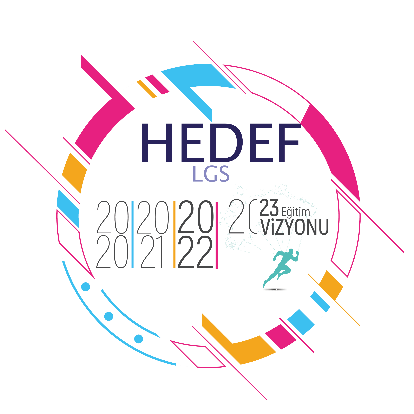 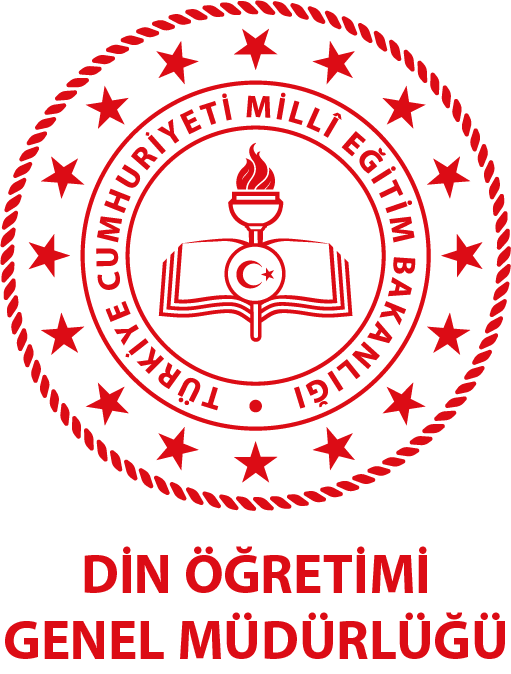 Din Öğretimi Genel MüdürlüğüHEDEF LGSPROJESİ UYGULAMA KILAVUZUAnkara-2024AmaçBu kılavuzun amacı, Din Öğretimi Genel Müdürlüğü tarafından belirlenen İmam Hatip Ortaokullarında yürütülecek olan “Din Öğretimi Genel Müdürlüğü HEDEF LGS Projesi” ile ilgili usul ve esasları düzenlemektir.KapsamBu kılavuz, Din Öğretimi Genel Müdürlüğü tarafından belirlenen İmam Hatip Ortaokullarında yürütülecek olan Din Öğretimi Genel Müdürlüğü HEDEF LGS Projesi ile ilgili usul ve esasları kapsar.Dayanak1739 sayılı Milli Eğitim Temel KanunuCumhurbaşkanlığı Teşkilatı Hakkında 1 numaralı Cumhurbaşkanlığı KararnamesiMillî Eğitim Bakanlığı Temel Eğitim Kurumları YönetmeliğiMillî Eğitim Bakanlığı 2023 Eğitim Vizyonu BelgesiMillî Eğitim Bakanlığı Destekleme ve Yetiştirme Kursları YönergesiTanımlarAkademik Takip Komisyonu: Projenin etkin ve verimli bir biçimde planlanıp uygulanmasını sağlamak amacıyla okullarda oluşturulan komisyonuEylem Planı: LGS’ye hazırlık süreci kapsamında okullarda yürütülen çalışmaların planlı bir biçimde yürütülmesini sağlamak amacıyla Genel Müdürlükçe hazırlanan planıGenel Müdürlük Koordinatörlüğü: Din Öğretimi Genel Müdürlüğü HEDEF LGS Projesinin planlanmasını, yürütülmesini, izleme ve değerlendirmesini yapmak üzere Genel Müdürlük bünyesinde oluşturulan birimiOkul Koordinatörü: LGS’ye hazırlık süreci kapsamında okullarda yürütülen çalışmaların planlı bir biçimde yürütülmesini sağlamak amacıyla Destekleme Yetiştirme Kursları, LGS süreciyle ilgili bilgi sahibi olan,  okul müdürlüğü tarafından görevlendirilen, Genel Müdürlüğümüzün okul koordinatörü olarak görev yapan öğretmeniOkul LGS Hazırlık Programı: Eylem planları çerçevesinde Akademik Takip Komisyonu tarafından hazırlanan programıKalite Takip Sistemi Hedef LGS Modülü: Din Öğretimi Genel Müdürlüğü HEDEF LGS Projesinin izleme-değerlendirmesini yapmak üzere hazırlanan sistemi ifade eder.Genel EsaslarDin Öğretimi Genel Müdürlüğü HEDEF LGS Projesi, öğrencilerin akademik başarılarını artırmaya ve Liselere geçiş sınavına hazırlık sürecini desteklemeye yönelik bir çalışmadır.Proje ile İmam hatip ortaokullarında yürütülen akademik çalışmalar, liseye hazırlık faaliyetleri ve kariyer planlama süreçleri hakkında istişare ve değerlendirmeler yapmak; saha ziyaretleri gerçekleştirerek kurumsal rehberlik faaliyetleri yürütmek; bilgi, tecrübe ve iyi örnek paylaşımında bulunmak; okullarla birlikte gelişim planları hazırlamak, uygulanmasını sağlamak ve takibini yapmak; öğrencilerin akademik başarılarını artırmak, liseye hazırlık süreçlerine katkı sunmak, bu süreci etkili ve verimli hale getirmek amaçlanmaktadır.Projenin hedef kitlesi, İmam Hatip Ortaokullarında öğrenim görmekte olan 6. 7. ve 8. sınıf öğrencilerinden oluşmaktadır.Projeye,  81 ilden  630 İmam Hatip Ortaokulu dâhil edilmiştir. Proje, Din Öğretimi Genel Müdürlüğü tarafından aylık olarak hazırlanan ve Ek 1’de yer alan “Eylem Planları” çerçevesinde yürütülecektir.Projenin yürütülmesinde, il/ilçe millî eğitim müdürlüğü din öğretimi şube müdürlükleri ve ilgili okul müdürlükleri sorumludur.Akademik Takip Komisyonu tarafından, genel müdürlüğümüzün eylem planları çerçevesinde okulun LGS  eylem planları hazırlanır.Okulun LGS’ye hazırlık programının yürütülmesinden Akademik Takip Komisyonu öncelikle görevli olmakla birlikte, komisyonda görev almayan idareci ve öğretmenlerin çalışmalara katılmaları ve görev üstlenmeleri esastır.Eylemlerin gerçekleşme durumları, saha ziyaretleri ile Din Öğretimi Genel Müdürlüğü Kalite Takip Sisteminde bulunan “Hedef LGS ” modülü (http://dinogretimi.meb.gov.tr/Akademik.aspx)üzerinden takip edilecektir.Din Öğretimi Genel Müdürlüğü Hedef  LGS KoordinatörlüğüDin Öğretimi Genel Müdürlüğü Hedef LGS  Koordinatörlüğü, Hedef LGS Projesinin planlanmasını, yürütülmesini, izleme ve değerlendirmesini yapmak üzere Genel Müdürlük bünyesinde oluşturulan birimdir. İl/İlçe Millî Eğitim Müdürlükleriİl/İlçe milli eğitim müdürlükleri Din öğretimi şube müdürleri: Bu kılavuzda yer alan usul ve esaslar çerçevesinde projenin yürütülmesini sağlar.Uygulama sürecinde okullara rehberlik eder. Genel Müdürlük proje koordinatörlerinin okul ziyaretlerinde iş birliği ve koordinasyonu yürütür.Din Öğretiminden Sorumlu  Şube Müdürü başkanlığında, eğitim öğretim başlangıcı, ara dönem ve yıl sonu olmak üzere Hedef LGS Koordinatörleri ve okul Müdürleriyle  toplantılar gerçekleştirir.Eylem PlanlarıEylem planları, LGS’ye hazırlık süreci kapsamında okullarda gerçekleştirilen çalışmaların planlı bir biçimde yürütülmesini sağlamak amacıyla hazırlanmıştır.Eylem planları,  proje kapsamında gerçekleştirilmesi beklenen asgari faaliyetleri içermektedir. Okul, imkânları ölçüsünde eylem planlarındaki faaliyetlere ek çalışmalar yürütebilir. 2023-2024 yılı için Eylül, Ekim, Kasım, Aralık, Ocak, Şubat, Mart, Nisan, Mayıs ve Haziran aylarına dönük eylem planları hazırlanmıştır. Eylem planları hiyerarşik veya ön koşul mahiyetinde kurgulanmamıştır. Farklı eylemler eş zamanlı olarak yürütülebilir.Eylem planları, Akademik Takip Komisyonunun çalışmalarının çerçevesini oluşturmaktadır.Akademik Takip Komisyonu tarafından eylem planları doğrultusunda okulun LGS’ye hazırlık programı hazırlanır.Eylemlerin gerçekleştirilmesinde Akademik Takip Komisyonu görevlidir. Ancak komisyonda bulunmayan idareci ve öğretmenlerin çalışmalara katılmaları ve görev üstlenmeleri esastır.Eylem planlarının izlemesi, KTS’deki Hedef LGS Modülü üzerinden, okul Hedef LGS koordinatörü tarafından takip edilir, okul idaresiyle birlikte koordine edilir.Eylemlerin gerçekleşme durumları ve gerçekleştirilemeyen eylemlerin gerekçeleri okul koordinatörü tarafından modüle işlenir.Eylemlerin gerçekleşme durumları, Genel Müdürlük Koordinatörleri tarafından modül üzerinden aylık olarak takip edilir. Okul KoordinatörüOkul koordinatörü, Din Öğretimi Genel Müdürlüğü Hedef LGS Projesinin en önemli bileşenlerinden biridir. Okul koordinatörü; okuldaki yürütülen akademik çalışmalarda etkin görev alan, öğrencilerin LGS’ye hazırlık süreciyle yakından ilgilenen, meslektaşlarıyla güçlü iletişimi olan, işbirliğine açık, özveriyle çalışan öğretmenler arasından okul müdürlüklerince gönüllülük esasına dayanarak belirlenir ve Din Öğretimi Genel Müdürlüğüne bildirilir.Okul koordinatörü:Genel müdürlük koordinatörü ile yakın işbirliğinde çalışır.Projenin kapsamı, içeriği, işleyişi ve eylem planları ile ilgili okul müdürünü ve öğretmenleri bilgilendirir.Akademik Takip Komisyonunun oluşturulması sürecinde okul idaresi ile etkin iş birliği yapar.Din Öğretimi Genel Müdürlüğü Hedef LGS Projesi okul dosyasının düzenli olarak tutulması ve okulda sürece dair bir veri havuzu (hafıza) oluşması için okul müdürlüğüyle işbirliği yapar.Eylem planları çerçevesinde, Akademik Takip Komisyonu ile birlikte okulun LGS’ye hazırlık programını hazırlar.Hedef LGS  Projesi eylem planlarının ve okulun LGS’ye hazırlık programının uygulanmasını sağlar.Projenin uygulama aşamaları ile ilgili Genel Müdürlük Koordinatörünü, okul müdürünü ve öğretmenleri düzenli olarak bilgilendirir.KTS Hedef LGS Modülünü düzenli takip eder, eylem planları ile ilgili aylık takip anketlerini doldurur.Yapılan kazanım kavrama testlerinin sonuçlarını KTS’deki Hedef LGS  modülüne işler.Yıl içerisinde Genel Müdürlüğümüzce düzenlenen (Çalıştay/Seminer/ Toplantı/Uzaktan Eğitim) eğitim faaliyetlerine katılır.Akademik Takip Komisyonu Akademik Takip Komisyonu, okul müdürü veya görevlendireceği bir müdür yardımcısı başkanlığında, okul koordinatörü, en az bir rehber öğretmen ve İHO meslek dersleri öğretmeni ile sınav kapsamında yer alan ders zümrelerinden gönüllülük esasına göre belirlenen en az birer öğretmenden oluşur.Komisyon çalışmalarını yürütülmesine fırsat sağlayacak, imkanlar dahilinde öğretmenler odasına yakın bir ‘Akademik Takip Komisyon Odasının’ oluşturulması sağlanır.Komisyonun ilk toplantısında üyelerin görev ve sorumlulukları belirlenir.Komisyon üyelerine görevleri   okul müdürü tarafından resmi olarak tebliğ edilir.Komisyon üyelerinin bilgileri, tutanak altına alınan komisyon kararları okul koordinatörü tarafından KTS’deki Hedef LGS  Modülüne işlenir. Komisyon:Eylem planları çerçevesinde okulun LGS’ye hazırlık programını hazırlar.Okulun LGS’ye hazırlık programıyla ilgili öğretmen, öğrenci ve velileri bilgilendirir.Okulun Destekleme ve Yetiştirme Kursları ile ilgili raporu hazırlar, modüle işler.LGS’ye hazırlık çalışmaları için okulda fiziki ortam oluşturur. EBA Akademik Destek Sistemi ve http://yardimcikaynaklar.meb.gov.tr ‘de bulunan materyalleri öğretmen ve öğrencilere tanıtır, kullanımını yaygınlaştırırBakanlık soru havuzlarını öğretmen ve öğrencilere tanıtmak, kullanılmasını sağlar.Proje kapsamında okulda gerçekleştirilen LGS’ye hazırlık çalışmaları konusunda velileri bilgilendirir.LGS’ye giriş sistemi ve Liselere Geçiş Sistemi Sınavı konusunda öğrencileri bilgilendirir.Sınav tarihine kadar kazanım kavrama testleri ile  2020, 2021,2022 ve 2023 yıllarına ait LGS sınavlarının uygulanmasını sağlar. Sınav sonuçlarına göre telafi eğitimleri/etütler planlar.Hafta sonu, yarıyıl tatili veya yaz tatilinde öğrencilere yönelik LGS’ye hazırlık kampı düzenler.Başarı örneklerinin öğrencilerle buluşturulmasını sağlar, öğrencilere yönelik gezi, piknik vb. motivasyon çalışmaları yapar.Liselere tanıtım ve İHL program çeşitliliği ziyaretleri düzenler.2023-2024 eğitim öğretim yılı LGS’ye hazırlık çalışmaları kapsamında okul planlamasını yapar.Öğrencilerin ihtiyaç duydukları konularda seminerler düzenler.Proje faaliyetleri ile ilgili görünürlük çalışmaları yapar, çalışma örneklerini okul web sayfasındaki LGS menüsünde yayımlar, dogmhedef@gmail.com adresine gönderir.2023 -2024 LGS değerlendirmesi yapar, öğrencilere tercih ve yerleştirme sürecinde rehberlikte bulunur.Okul LGS’ye Hazırlık ProgramıEylem planları çerçevesinde, Akademik Takip Komisyonu tarafından en çok üçer aylık planlamalarla okulun LGS’ye hazırlık programı taslağı hazırlanır. Program, eylem palanlarında belirtilen çalışmaların tarih, saat, uygulama süreci, görevliler vb. ayrıntılarının netleştirilmesi ile şekillendirilir.Program taslağı, Akademik Takip Komisyonu tarafından okul müdürlüğü ve öğretmenlerin görüşüne sunulur. Gelen dönütler çerçevesinde gerekli değişiklikler yapılarak programa son şekli verilir.Programın etkin ve verimli bir biçimde yürütülebilmesi için okul imkânları göz önünde bulundurulur.Okul, imkânları doğrultusunda eylem planlarında yer alan çalışmalara ek çalışmalar gerçekleştirebilir.Öğretmen, öğrenci ve velilere program tanıtılır.Program, okulun ortak kullanım alanlarında, Hedef LGS  köşelerinde veya panolarda paylaşılır.Akademik Takip Komisyonu tarafından Nisan ayı sonuna kadar, 2024-2025 eğitim öğretim yılında 8. sınıf öğrencilerine yönelik okulun yıllık LGS’ye hazırlık programı hazırlanır.Akademik Takip Komisyonu tarafından yapılan LGS’ye hazırlık çalışmalarının öğretmen, öğrenci ve velilere tanıtım çalışmaları yapılır.Destekleme ve Yetiştirme KurslarıDin Öğretimi Genel Müdürlüğü Hedef LGS Projesi kapsamında Akademik Takip Komisyonu tarafından okulda yürütülmekte olan destekleme ve yetiştirme kursları ile ilgili değerlendirme raporu hazırlanarak Mart ayı içerisinde modüle işlenir.Millî Eğitim Bakanlığı Destekleme ve Yetiştirme Kursları Yönergesi ile Destekleme ve Yetiştirme Kursları Kılavuzu çerçevesinde 2024-2025 eğitim öğretim yılında 8.sınıfa geçecek öğrenciler için Nisan ayı içerisinde yaz dönemi kurs planlaması yapılır.Kurslarda görev alacak öğretmenler belirlenir ve bu öğretmenlerle hazırlık toplantıları gerçekleştirilir.Öğretmenler tarafından ders planlarının hazırlanması sağlanır.Kursun işleyişi, düzen ve disiplini için gerekli tedbirler alınır. Akademik Takip Komisyonu tarafından hazırlanan yaz dönemi DYK kurs programı ilan edilir,  görünürlük çalışmaları yapılır, öğrenci ve veliler programla ilgili bilgilendirilir.Kursların planlanması ve yürütülmesinde Ölçme, Değerlendirme ve Sınav Hizmetleri Genel Müdürlüğü Destekleme ve Yetiştirme Kursları sayfasında (http://odsgm.meb.gov.tr/kurslar/) yer alan örnek planlardan, kazanım testlerinden ve diğer çalışmalardan azami ölçüde yararlanılır.Akademik Destek OrtamlarıAkademik destek ortamları, LGS’ye hazırlanan öğrencilerin çalışmalarını verimli kılmak, desteklemek ve öğrenci motivasyonunu artırmak amacıyla okul müdürlüğü ve Akademik Takip Komisyonu işbirliğinde öğrenci görüşleri alınarak oluşturulur.Akademik destek ortamları ısı, ışık, renk ve diğer unsurlar dikkate alınarak öğrencilerin çalışma isteğini artıracak şekilde tasarlanır.Öğretmen ve öğrencilerin, akademik destek ortamlarını etkin bir biçimde kullanmaları teşvik edilir. Akademik destek ortamlarının nasıl kullanılacağına ilişkin temel kurallar belirlenerek öğretmen ve öğrencilerle paylaşılır, uygun bir alanda ilan edilir.Öğrenci ve öğretmenlerin ihtiyaç duyabilecekleri yazı tahtası, kalem, kaynak kitaplar vb. temel araç gereçler hazır bulundurulur.Okul Akademik Takip Komisyon Odasının bulunduğu kat koridorunda Hedef LGS Panosu oluşturulur.Görünürlük ÇalışmalarıDin Öğretimi Genel Müdürlüğü Hedef LGS Projesi kapsamında öğretmen, öğrenci ve velilerin bilgilendirilmesi, yapılan çalışmaların duyurulması, öğrencilerin LGS’ye hazırlık motivasyonlarının yükseltilmesi, sınavla ilgili bilgilerinin artırılması amacıyla  Eylül ayından başlamak ve diğer aylarda sürdürülmek üzere görünürlük çalışmaları yapılır.Okul web sayfasında Hedef LGS  projesine ait bir menünün açılması. Menünün nasıl açılacağı bu bağlantıda yer alan videoda anlatılmıştır. Video Hedef LGS'ye göre anlatılmıştır. Yapılacak çalışmaların bu menü altında yayınlanmasıGörünürlük çalışmalarında okul logosu ile birlikte Din Öğretimi Genel Müdürlüğü logosu ve Hedef LGS Proje logosu kullanılır. . Logoya http://dinogretimi.meb.gov.tr/Akademik.aspx  linkinden ulaşılır. Görünürlük çalışmaları; okul bahçesi, okul girişi, koridorlar, sınıf içi panolar, merdivenler, kantin, spor salonu, kütüphane vb. okul içi alanlarda ve okul çevresinde yapılır.Afiş, broşür, el ilanı, kırlangıç, branda, tanıtım pano ve levhaları vb. materyaller hazırlanabilir. Kapı giydirmeleri, koridor düzenlemeleri, sınava hazırlık köşeleri vb. oluşturulabilir.Çalışmalarda http://dinogretimi.meb.gov.tr/hedeflgs.aspx adresinde yer alan örnek çalışmalardan yararlanılabilir.Okulun LGS’ye hazırlık çalışmaları ve mezunların başarı durumları ilan edilerek velilerin ve okul çevresinin bilgilendirilmesi sağlanır.Yapılan görünürlük çalışmalarının görselleri ‘’dogmhedef@gmail.com’’adresine gönderilir, diğer okulların rehberlik servisleriyle  paylaşılır.EBA Akademik Destek SistemiAkademik Takip Komisyonu tarafından EBA Akademik Destek Sistemi http://www.eba.gov.tr/akademikdestek adresindeki içeriklerden de yararlanılarak öğretmen ve öğrencilere tanıtılır.Tanıtım sunumunda sisteme giriş ve sistemin kullanımı uygulamalı olarak gösterilir.Öğretmen ve öğrencilerin sistemi etkin olarak kullanmaları sağlanır.Sistemin tanıtımı ve kullanımını sağlamak amacıyla görünürlük çalışmaları yapılır.Akademik Takip Komisyonu tarafından sistemdeki testlerin, örnek ve çıkmış soruların çözülmesi takip edilir.Bakanlık Soru HavuzlarıBakanlık birimleri tarafından oluşturulan soru havuzları, Din Öğretimi Genel Müdürlüğü Hedef LGS projesi kapsamında, Akademik Takip Komisyonu tarafından öğretmen ve öğrencilere tanıtılır. Soru havuzlarına erişim için aşağıdaki bağlantı adresleri kullanılır:http://yardimcikaynaklar.meb.gov.tr/https://www.eba.gov.tr/akademik-destekhttps://odsgm.meb.gov.tr/www/8-sinif-calisma-fasikulleri/icerik/568Tanıtımda, soru havuzlarına erişim yolları uygulamalı olarak gösterilir.Soru havuzlarının tanıtımını ve kullanımını sağlamak amacıyla okulda görünürlük çalışmaları yapılır.Deneme SınavlarıAkademik Takip Komisyonu tarafından eylem planlarında belirtilen takvime uygun olarak deneme sınavları yapılır.Ocak ayında, 2023 LGS’nin 8. Sınıflara uygulanması, Sonuçlarının analizi,  Öğretmen ve velilerle analiz edilen sonuçların değerlendirilmesi yapılır.Mart ayında 8. sınıflara yönelik daha önce lise sınavlarında çıkmış sorulardan oluşan seviye tespit sınavının uygulanması yapılır.Mayıs ayında, LGS’de yer alan her dersten kavram bazlı daha önceki  yıllarda çıkmış sorulardan oluşan kitapçık hazırlanarak, öğrencilere dağıtımı yapılır. Deneme değerlendirme sınavlarının belirlenmesi, uygulanması ve analiz süreçlerinde ilin ölçme ve değerlendirme merkezlerinden destek alınabilir, işbirliği yapılabilir.Sınav sonuçları, Akademik Takip Komisyonu tarafından kısa süre içerisinde analiz edilerek öğrenci ve okul bazında değerlendirmeler yapılır, modüle işlenir. Analiz sonuçları ve değerlendirmeler öğrenci ve öğretmenlerle paylaşılır.Sorular öğretmenler tarafından çözülerek, öğrencilerin hem soru çözme becerileri desteklenir hem de eksik ve yanlış öğrenmeleri giderilir.Öğrencilerin eksiklerini gidermek amacıyla gereken telafi-destek çalışmaları planlanır ve ivedi olarak uygulanır.  Veli Bilgilendirme Çalışmaları8. sınıf velilerinin okulun ve öğrencilerin LGS’ye hazırlık çalışmaları konusunda bilgilendirilmesi ve bu süreçte desteklerinin sağlanması amacıyla Akademik Takip Komisyonu tarafından en geç mart ayında  veli bilgilendirme çalışmaları yapılır.Çalışmada Hedef LGS Projesi ana hatlarıyla tanıtılır, okulda bu kapsamda planlanan ve yürütülen çalışmalar ile okulun akademik hedefleri paylaşılır.Belirli aralıklarla öğrencinin LGS’ye hazırlık süreciyle ilgili veli bilgilendirilir. Seminer ÇalışmalarıAkademik Takip Komisyonu tarafından eylem planları çerçevesinde seminer çalışmaları yürütülür.Öğrencilerin ihtiyaçları doğrultusunda zaman yönetimi, verimli ders çalışma yöntemleri,  soru çözme teknikleri, yeni nesil sorular, özgüven ve sınav motivasyonu, geleceğin meslekleri gibi konularda seminerler de düzenlenebilir.Seminerler Akademik Takip Komisyonu üyeleri tarafından yapılabileceği gibi, diğer okullardan, rehberlik ve araştırma merkezlerinden veya farklı kişi/kurumlardan bu konuda destek alınabilir.Okulun internet sayfasında, okul sosyal medya hesaplarında veya diğer mecralarda seminerle ilgili duyurular yapılır. Gerekli görünürlük çalışmaları yapılarak öğrencilerin seminerlere katılımı teşvik edilir.Sınav kaygısı yaşayan öğrenciler rehberlik servisine yönlendirilir.Çalışma KamplarıAkademik Takip Komisyonu tarafından 8. sınıflara yönelik okul tarafından belirlenen dönemlerde (hafta sonu, ara tatil vb.) çalışma kampı düzenlenir. 6. Ve 7. sınıflara yönelik olarak yaz kampı planlanır.Kamp, okulun pansiyon durumu ve diğer olanakları çerçevesinde yatılı olarak veya gündüzlü biçimde planlanır.Akademik Takip Komisyonu tarafından kamp takvimi belirlenir, günlük ayrıntılı kamp programı hazırlanır.Kampla ilgili öğretmen, öğrenci ve veliler bilgilendirilir, konuyla ilgili görünürlük çalışmaları yapılır.Kamp öncesinde öğrenci motivasyonunu artırmak amacıyla öğretmen ve öğrencilerle birlikte belirli sayıda konu bitirme, soru çözme vb. hedefler belirlenir veya kamplar tematik olarak planlanır.Kamp sonunda kamp süreciyle ilgili değerlendirme yapılır. Kamp programıyla ilgili   https://dinogretimi.meb.gov.tr/HedefYKS.aspx adresinde kamp bölümüne bakılabilir.Telafi-Destek ÇalışmalarıAkademik Takip Komisyonu tarafından yapılan ayrıntılı analizler ile kazanım kavrama ve tarama testlerinin sonuçlarından yararlanarak okul ve öğrenci düzeyinde eksikler belirlenir.Yapılan tespitler ilgili derslerin zümreleri ile paylaşılır. Zümrelerle birlikte eksiklerin giderilmesine dönük telafi-destek çalışmaları (etüt, soru çözme, kamp vb.) planlanır. Bu süreçte EBA Akademik Destek Programı etkin olarak kullanılır.Telafi-destek çalışmaları öncesinde öğrenciler bilgilendirilerek çalışmalara katılmaları sağlanır. Bunun için gerekli duyuru ve görünürlük çalışmaları yapılır.Başarı ÖrnekleriAynı okuldan, farklı bir imam hatip ortaokulundan veya başka bir okuldan, liselere giriş sınavında başarılı olmuş veya mesleğinde fark yaratmış kişilerin öğrencilerle buluşmaları sağlanır.Davet edilen kişilerden karşılaştıkları zorluklar, bu zorluklarla mücadeleleri ve başarı yolunda yaşadıklarını öğrencilerle paylaşmaları istenir.Lise Ziyaretleriİl içi ve il dışı lise ziyaretlerinde il/ilçe milli eğitim müdürlükleri ve okul müdürlüğü tarafından gerekli iş birliği ve planlama yapılır.Okulun internet sayfasında, okul sosyal medya hesaplarında veya diğer mecralarda ziyaretle ilgili duyurular yapılır. Görünürlük çalışmaları ile öğrencilerin ziyaretlere katılımı teşvik edilir.Motivasyon ÇalışmalarıAkademik Takip Komisyonu tarafından öğrencilerin ilgi ve gereksinimlerine dönük, okulun ve çevrenin imkânları çerçevesinde gezi, piknik, sinema, iftar programı gibi motivasyon çalışmaları gerçekleştirilir.Seminer konu ve içerikleri rehberlik servisi ile işbirliği içerisinde hazırlanır.Motivasyon çalışmalarında veli ve çevre desteği sağlanır.Okulun internet sayfasında, okul sosyal medya hesaplarında veya diğer mecralarda çalışmalarla ilgili duyurular yapılır. Tercih ve Yerleştirme Sürecinde RehberlikTercih ve yerleştirme sürecinde okul rehberlik servisi ile birlikte etkin rehberlik faaliyetleri sunulur.Özel yetenek gerektiren programların sınavları ile seçme ve yerleştirme işlemleri konusunda bilgilendirme yapılır.Merkezî yerleştirmede boş kalan kontenjanlara MEB tarafından yapılacak ek yerleştirme süreciyle ilgili öğrenciler bilgilendirilir.Tercih ve yerleştirme sürecinde velilerle de görüşmeler yapılarak gerekli bilgilendirmeler yapılır.Öğrenci KoçluğuÖğrenci Koçluğu Din Öğretimi Genel Müdürlüğü Hedef LGS Projesi  eylem planlarında yer almamakla birlikte 2023-2024 eğitim öğretim yılı LGS’ye hazırlık çalışmaları kapsamında gerçekleştirilecek temel çalışmalardan biridir.Öğrenci koçluğu çalışmalarında http://dinogretimi.meb.gov.tr/Akademik.aspx adresinde yer alan bilgi ve belgelerden yararlanılabilir.Koçluk sistemi 6,7 ve 8. Sınıflar için planlanır.Öğrenci koçluğunda belli sayıda öğrencinin yer aldığı küçük gruplar oluşturulur ve her grubun başına bir öğretmen görevlendirilir. Öğretmenler, grubundaki öğrencilerin yakından takibini yapar onlarla birebir ilgilenir.İzleme, Değerlendirme ve Rehberlik ÇalışmalarıDin Öğretimi Genel Müdürlüğü Hedef LGS Projesi izleme, değerlendirme ve rehberlik çalışmaları Kalite Takip Sistemi Hedef LGS Modülü ve saha ziyaretleri yoluyla gerçekleştirilir.Kalite Takip Sistemi Hedef LGS  ModülüProje kapsamında Kalite Takip Sisteminde “Hedef LGS Modülü” (http://dogm.meb.gov.tr/bilgisistemi/ )  oluşturulmuştur.Okul koordinatörü kişisel MEBBİS bilgilerini kullanarak sisteme giriş yapar.Okul müdürlüğü, koordinatörle ilgili bilgilerin doğru ve eksiksiz biçimde sisteme işlenmesini ve gerekli güncellemelerin yapılmasını sağlar.Modüldeki  eylem planları aylık izleme anketleri en geç ilgili ayın son haftasında okul koordinatörü tarafından doldurulur.Proje kapsamında yapılan performans değerlendirme sınavları sonuçları, en geç ilgili ayın sonunda modüle işlenir.Akademik Takip Komisyonu üyelerine ilişkin bilgiler ve komisyonun aldığı kararlar okul koordinatörü tarafından “Eylem Planları İzleme” sekmesindeki modüle işlenir.Okul Koordinatörü, görevinden ayrılma durumunda;Okul müdürü tarafından yeni koordinatör bilgileri sisteme işlenir.Okul koordinatörünün dahil olduğu Genel müdürlük iletişim gruplarına yeni koordinatörün eklenmesi için Genel Müdürlük Koordinatörlerine bilgi verilir.Saha ZiyaretleriDin Öğretimi Genel Müdürlüğü Hedef LGS Projesi kapsamında il/ilçe milli eğitim müdürlükleri ile görüş alış verişinde bulunmak, okul müdürlüğüne ve Akademik Takip Komisyonuna destek olmak,  yürütülen çalışmaları yerinde görmek, izleme ve değerlendirmesini yapmak, öğretmen ve öğrencileri bilgilendirmek ve çalışmaları teşvik etmek amacıyla Din Öğretimi Genel Müdürlüğü Hedef LGS Koordinatörlüğü tarafından saha ziyaretleri yapılır.Saha ziyaretleri ihtiyaca göre yılın belirli aylarında  gerçekleştirilir.Saha ziyareti, il/ilçe din öğretimi şube müdürü, ilgili okul müdürlüğü ve okul koordinatörü ile iletişim halinde planlanır.Ziyaret kapsamında öğretmen ve öğrenci toplantısı gerçekleştirilir.Ek 1: Eylem Planları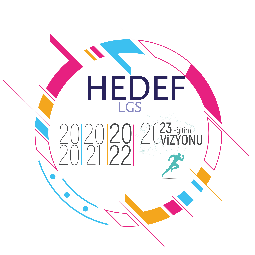 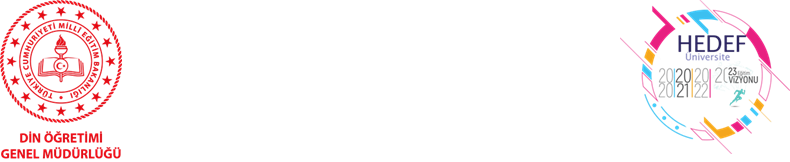 Ek:2  Takip Edilen  Okul ListesiNOİLİLÇEK. KODUKURUM TÜRÜKURUM ADI1ADANACEYHAN746007İmam Hatip OrtaokuluCeyhan Şehit Tuncay Ateş İmam Hatip Ortaokulu2ADANAÇUKUROVA887734İmam Hatip OrtaokuluÇukurova İmam Hatip Ortaokulu3ADANAÇUKUROVA761641Anadolu İmam Hatip LisesiHümeyra Ökten Kız Anadolu İmam Hatip Lisesi4ADANAÇUKUROVA767538İmam Hatip OrtaokuluMehmet Tal İmam Hatip Ortaokulu5ADANAÇUKUROVA760142İmam Hatip OrtaokuluSelahaddin Eyyubi İmam Hatip Ortaokulu6ADANASARIÇAM749049İmam Hatip OrtaokuluSarıçam Orhangazi İmam Hatip Ortaokulu7ADANASEYHAN725937İmam Hatip Ortaokulu23 Nisan İmam Hatip Ortaokulu8ADANASEYHAN725930İmam Hatip Ortaokuluİnkılap İmam Hatip Ortaokulu9ADANASEYHAN758153İmam Hatip OrtaokuluMehmet Zahid Kotku İmam Hatip Ortaokulu10ADANAYÜREĞİR726049İmam Hatip OrtaokuluMehmet Adil İkiz İmam Hatip Ortaokulu11ADANAYÜREĞİR760699İmam Hatip OrtaokuluNurettin Topçu İmam Hatip Ortaokulu12ADANAYÜREĞİR726678İmam Hatip OrtaokuluSabancı Ailesi İmam Hatip Ortaokulu13ADANAYÜREĞİR726215İmam Hatip OrtaokuluYüreğir İmam Hatip Ortaokulu14ADIYAMANMERKEZ750530İmam Hatip OrtaokuluFatih İmam Hatip Ortaokulu15ADIYAMANMERKEZ709878İmam Hatip OrtaokuluPolis Amca İmam Hatip Ortaokulu16ADIYAMANMERKEZ709898İmam Hatip OrtaokuluŞehit Akif Güleş İmam Hatip Ortaokulu17ADIYAMANMERKEZ762100İmam Hatip OrtaokuluŞehit Fazıl Gürs İmam Hatip Ortaokulu18ADIYAMANÇELİKHAN710566İmam Hatip OrtaokuluYunus Emre İmam Hatip Ortaokulu19ADIYAMANMERKEZ763779İmam Hatip OrtaokuluZeynep Turgut İmam Hatip Ortaokulu20ADIYAMANSAMSAT712233İmam Hatip OrtaokuluSamsat İmam Hatip Ortaokulu21AFYONKARAHİSARMERKEZ748645İmam Hatip OrtaokuluKadınana İmam Hatip Ortaokulu22AFYONKARAHİSARMERKEZ748646İmam Hatip OrtaokuluŞehit Sami Çifci İmam Hatip Ortaokulu23AFYONKARAHİSARMERKEZ759218İmam Hatip OrtaokuluŞemsettin Güneş İmam Hatip Ortaokulu24AFYONKARAHİSARMERKEZ757808İmam Hatip OrtaokuluŞükrü Çelikalay İmam Hatip Ortaokulu25AFYONKARAHİSARİHSANİYE752871İmam Hatip Ortaokulu Gazlıgöl İmam Hatip Ortaokulu26AĞRITAŞLIÇAY724806İmam Hatip Ortaokulu15 Temmuz Şehitleri İmam Hatip Ortaokulu27AĞRITUTAK724779İmam Hatip OrtaokuluTutak İmam Hatip Ortaokulu28AKSARAYMERKEZ703640İmam Hatip OrtaokuluHacı Kerim Yardımlı İmam Hatip Ortaokulu29AKSARAYMERKEZ759884İmam Hatip OrtaokuluNuray Kaya İmam Hatip Ortaokulu30AKSARAYMERKEZ703653İmam Hatip OrtaokuluSaadet Güney İmam Hatip Ortaokulu31AKSARAYMERKEZ760367İmam Hatip OrtaokuluŞeyh Edebali İmam Hatip Ortaokulu32AKSARAYMERKEZ766092İmam Hatip OrtaokuluCemaleddin Aksarayi Hafız İmam Hatip Ortaokulu33AMASYAMERKEZ758386İmam Hatip OrtaokuluHattat Hamdullah İmam Hatip Ortaokulu34AMASYAMERKEZ762399İmam Hatip OrtaokuluŞehit Hüseyin Hatipoğlu İmam Hatip Ortaokulu35AMASYAMERZİFON762305İmam Hatip OrtaokuluŞehit Komiser Zeynep Sağır İmam Hatip Ortaokulu36AMASYASULUOVA746051İmam Hatip OrtaokuluŞehit Recep İnce İmam Hatip Ortaokulu37ANKARAALTINDAĞ760556İmam Hatip OrtaokuluAltındağ Şehit Yusuf Elitaş İmam Hatip Ortaokulu38ANKARAALTINDAĞ749027İmam Hatip OrtaokuluVeysel Tiryaki İmam Hatip Ortaokulu39ANKARAÇANKAYA760937Anadolu İmam Hatip LisesiÜmitköy Anadolu İmam Hatip Lisesi40ANKARAETİMESGUT764670Anadolu İmam Hatip LisesiBağlıca Şehit Kalender Özdemir Anadolu İmam Hatip Lisesi41ANKARAETİMESGUT759453Anadolu İmam Hatip LisesiNene Hatun Kız Anadolu İmam Hatip Lisesi42ANKARAETİMESGUT710634İmam Hatip OrtaokuluŞehit Yakup Kozan İmam Hatip Ortaokulu43ANKARAGÖLBAŞI372814İmam Hatip LisesiŞehit Sebahattin Koçak Kız Anadolu İmam Hatip Lisesi44ANKARAKEÇİÖREN763549Anadolu İmam Hatip LisesiAtatürk Anadolu İmam Hatip Lisesi45ANKARAKEÇİÖREN758494İmam Hatip OrtaokuluKalaba İmam Hatip Ortaokulu46ANKARAKEÇİÖREN758493İmam Hatip OrtaokuluMuhsin Yazıcıoğlu İmam Hatip Ortaokulu47ANKARAKEÇİÖREN766240Anadolu İmam Hatip LisesiMustafa Asım Köksal Anadolu İmam Hatip Lisesi48ANKARAKEÇİÖREN758495İmam Hatip OrtaokuluÖğretmen Büşra İnan İmam Hatip Ortaokulu49ANKARAKEÇİÖREN758492İmam Hatip OrtaokuluYunus Emre İmam Hatip Ortaokulu50ANKARAMAMAK734169İmam Hatip OrtaokuluDerbent İmam Hatip Ortaokulu51ANKARAMAMAK762298İmam Hatip OrtaokuluMamak Şehit Mekan Şahin İmam Hatip Ortaokulu52ANKARAPURSAKLAR763932İmam Hatip OrtaokuluAdnan Menderes İmam Hatip Ortaokulu53ANKARAPURSAKLAR758981İmam Hatip OrtaokuluCahit Zarifoğlu İmam Hatip Ortaokulu54ANKARAPURSAKLAR759039İmam Hatip OrtaokuluMedine İmam Hatip Ortaokulu55ANKARAPURSAKLAR734191İmam Hatip OrtaokuluPursaklar İmam Hatip Ortaokulu56ANKARASİNCAN711586İmam Hatip Ortaokulu100 Yıl İmam Hatip Ortaokulu57ANKARASİNCAN758150İmam Hatip OrtaokuluErtuğrulgazi İmam Hatip Ortaokulu58ANKARASİNCAN758651İmam Hatip OrtaokuluSincan Ali Semerkandi İmam Hatip Ortaokulu59ANKARAYENİMAHALLE734248İmam Hatip OrtaokuluŞehit Hakan Ünver İmam Hatip Ortaokulu60ANKARAYENİMAHALLE749427İmam Hatip OrtaokuluŞehit Oğuzhan Yaşar İmam Hatip Ortaokulu61ANKARAÇANKAYA766653İmam Hatip OrtaokuluBeştepe Şehitleri İmam Hatip Ortaokulu62ANKARAYENİMAHALLE762150Anadolu İmam Hatip LisesiŞehit Ömer Halisdemir Anadolu İmam Hatip Lisesi63ANTALYAAKSU762250Anadolu İmam Hatip LisesiAksu Kız Anadolu İmam Hatip Lisesi64ANTALYAAKSU763828İmam Hatip OrtaokuluCihadiye İmam Hatip Ortaokulu65ANTALYADÖŞEMEALTI761974İmam Hatip OrtaokuluAyşe Sak İmam Hatip Ortaokulu66ANTALYA761169Anadolu İmam Hatip LisesiHAYME ANA KIZ AİHL67ANTALYADÖŞEMEALTI748799İmam Hatip LisesiDöşemealtı Anadolu İmam Hatip Lisesi68ANTALYAKEPEZ761928İmam Hatip OrtaokuluAslanlar İmam Hatip Ortaokulu69ANTALYAKEPEZ762409İmam Hatip OrtaokuluErnur-Faik Koparan İmam Hatip Ortaokulu70ANTALYAKEPEZ759800İmam Hatip OrtaokuluFatma Nur Çelik İmam Hatip Ortaokulu71ANTALYAKEPEZ763600Anadolu İmam Hatip LisesiKepez Gıyaseddin Keyhüsrev Anadolu İmam Hatip Lisesi72ANTALYAKEPEZ760618Anadolu İmam Hatip LisesiKepez Mahmut Celalettin Ökten Anadolu İmam Hatip Lisesi73ANTALYAKEPEZ762155Anadolu İmam Hatip LisesiKepez Sütçüler Anadolu İmam Hatip Lisesi74ANTALYAKEPEZ721823İmam Hatip OrtaokuluNebi Güney İmam Hatip Ortaokulu75ANTALYAKEPEZ701452İmam Hatip OrtaokuluVarsak İmam Hatip Ortaokulu76ANTALYAKEPEZ762396İmam Hatip OrtaokuluYunus Emre İmam Hatip Ortaokulu77ANTALYAKONYAALTI721828İmam Hatip OrtaokuluKonyaaltı Halit Uluç İmam Hatip Ortaokulu78ANTALYAKUMLUCA749455İmam Hatip OrtaokuluŞEHİT ÖMER HALİSDEMİR İHO79ANTALYAMANAVGAT761707Anadolu İmam Hatip LisesiErtuğrul Gazi Anadolu İmam Hatip Lisesi80ANTALYAMURATPAŞA759159İmam Hatip OrtaokuluHamza Taş İmam Hatip Ortaokulu81ANTALYASERİK752575İmam Hatip OrtaokuluSerik İmam Hatip Ortaokulu82ARDAHANGÖLE974258İmam Hatip LisesiGöle Bedirhan Bey Anadolu İmam Hatip Lisesi83ARDAHANMERKEZ761909İmam Hatip OrtaokuluŞehit Ömer Halisdemir İmam Hatip Ortaokulu84ARDAHANPOSOF974783İmam Hatip LisesiPosof Aşık Sabit Müdami Anadolu İmam Hatip Lisesi85ARTVİNHOPA974692İmam Hatip LisesiHopa Anadolu İmam Hatip Lisesi86ARTVİNMERKEZ758625İmam Hatip OrtaokuluŞehit Erol İnce İmam Hatip Ortaokulu87AYDINEFELER756198İmam Hatip OrtaokuluEfeler İmam Hatip Ortaokulu88AYDINEFELER762160Anadolu İmam Hatip LisesiŞehit Orkun Alp Arslan Kız Anadolu İmam Hatip Lisesi89AYDINEFELER756201İmam Hatip OrtaokuluŞehit Savcı Mehmet Selim Kiraz İmam Hatip Ortaokulu90AYDINNAZİLLİ761372Anadolu İmam Hatip LisesiAsımın Nesli Anadolu İmam Hatip Lisesi91AYDINNAZİLLİ759217İmam Hatip OrtaokuluMehmet Sofuoğlu İmam Hatip Ortaokulu92BALIKESİRALTIEYLÜL761067Anadolu İmam Hatip LisesiYakup Mihriye Akdeniz Anadolu İmam Hatip Lisesi93BALIKESİRBANDIRMA762526İmam Hatip Ortaokulu15 Temmuz Şehit Ramazan Konuş İmam Hatip Ortaokulu94BALIKESİRBANDIRMA732421İmam Hatip OrtaokuluBandırma İmam Hatip Ortaokulu95BALIKESİRKARESİ758459İmam Hatip OrtaokuluBalıkesir İmam Hatip Ortaokulu96BALIKESİRKARESİ755798İmam Hatip OrtaokuluGazi İmam Hatip Ortaokulu97BARTINMERKEZ728801İmam Hatip OrtaokuluBartın Merkez İmam Hatip Ortaokulu98BARTINMERKEZ752062İmam Hatip OrtaokuluKocareis İmam Hatip Ortaokulu99BARTINMERKEZ752303İmam Hatip OrtaokuluKozcağız İmam Hatip Ortaokulu100BATMANMERKEZ762036İmam Hatip Ortaokulu15 Temmuz Şehitleri İmam Hatip Ortaokulu101BATMANMERKEZ760481İmam Hatip OrtaokuluAbdulcelil Candan İmam Hatip Ortaokulu102BATMANMERKEZ759210İmam Hatip OrtaokuluFatih İmam Hatip Ortaokulu103BATMANMERKEZ760167Anadolu İmam Hatip LisesiTP Fatıma Zehra Kız Anadolu İmam Hatip Lisesi104BAYBURTMERKEZ737373İmam Hatip OrtaokuluBayburt 15 Temmuz İmam Hatip Ortaokulu105BAYBURTMERKEZ759571İmam Hatip OrtaokuluErdem Bayazıt İmam Hatip Ortaokulu106BAYBURTMERKEZ759574İmam Hatip OrtaokuluKırkpınar İmam Hatip Ortaokulu107BİLECİKMERKEZ760995İmam Hatip OrtaokuluDursun Fakıh İmam Hatip Ortaokulu108BİLECİKOSMANELİ764563Anadolu İmam Hatip LisesiOsmaneli Şehit Osman Er Anadolu İmam Hatip Lisesi109BİLECİKPAZARYERİ751248İmam Hatip OrtaokuluŞehit Zafer Koyuncu İmam Hatip Ortaokulu110BİNGÖLMERKEZ762645İmam Hatip Ortaokulu15 Temmuz Şehitleri İmam Hatip Ortaokulu111BİNGÖLMERKEZ748022İmam Hatip OrtaokuluBingöl Merkez İmam Hatip Ortaokulu112BİNGÖLMERKEZ758162Anadolu İmam Hatip LisesiCumhuriyet Kız Anadolu İmam Hatip Lisesi113BİTLİSAHLAT757731İmam Hatip OrtaokuluOvakışla İmam Hatip Ortaokulu114BİTLİSMERKEZ764173İmam Hatip OrtaokuluBitlis İmam Hatip Ortaokulu115BİTLİSTATVAN764577İmam Hatip OrtaokuluSultan Alparslan İmam Hatip Ortaokulu116BOLUMERKEZ761722İmam Hatip OrtaokuluAkşemseddin İmam Hatip Ortaokulu117BOLUMERKEZ760063İmam Hatip OrtaokuluBolu İmam Hatip Ortaokulu118BOLUMERKEZ752577İmam Hatip OrtaokuluHacı Bayram Veli İmam Hatip Ortaokulu119BURDURBUCAK724344İmam Hatip Ortaokuluİmam Hatip Ortaokulu120BURDURMERKEZ976475İmam Hatip OrtaokuluAbdi Özeren İmam Hatip Ortaokulu121BURDURMERKEZ767167Anadolu İmam Hatip LisesiRecep Tayyip Erdoğan Anadolu İmam Hatip Lisesi122BURSAGÜRSU761360İmam Hatip Ortaokulu80.Yıl Cumhuriyet İmam Hatip Ortaokulu123BURSAMUDANYA757773İmam Hatip OrtaokuluMudanya İmam Hatip Ortaokulu124BURSANİLÜFER760888Anadolu İmam Hatip LisesiAhmed Cevdet Paşa Anadolu İmam Hatip Lisesi125BURSANİLÜFER748806İmam Hatip LisesiÖzlüce Nurettin Topçu Kız Anadolu İmam Hatip Lisesi126BURSANİLÜFER761232Anadolu İmam Hatip LisesiÖzlüce Rasim Özdenören Anadolu İmam Hatip Lisesi127BURSAOSMANGAZİ758585Anadolu İmam Hatip LisesiDemirtaş İsmail Hakkı Bursevi Kız Anadolu İmam Hatip Lisesi128BURSAOSMANGAZİ761258İmam Hatip OrtaokuluMehmet Akif Ersoy İmam Hatip Ortaokulu129BURSAOSMANGAZİ761383Anadolu İmam Hatip LisesiNiyazi Mısri Anadolu İmam Hatip Lisesi130BURSAOSMANGAZİ751327İmam Hatip LisesiNizam Karasu Anadolu İmam Hatip Lisesi131BURSAOSMANGAZİ749450İmam Hatip OrtaokuluSüleyman Şah İmam Hatip Ortaokulu132BURSAOSMANGAZİ766852KIZAİHLHASAN GÜLİŞAN ARSEVEN KIZ AİHL133BURSAYILDIRIM758844İmam Hatip OrtaokuluAdnan Menderes İmam Hatip Ortaokulu134BURSAYILDIRIM761336İmam Hatip OrtaokuluFatih Sultan Mehmet İmam Hatip Ortaokulu135BURSAYILDIRIM760429İmam Hatip OrtaokuluMahmut Celalettin ÖKTEN İmam Hatip Ortaokulu136BURSAYILDIRIM363733Anadolu İmam Hatip LisesiBursa Merkez Anadolu İmam Hatip Lisesi137BURSANİLÜFER761223Anadolu İmam Hatip LisesiAli Kuşçu Anadolu İmam Hatip Lisesi138ÇANAKKALEBİGA760383İmam Hatip OrtaokuluBiga İmam Hatip Ortaokulu139ÇANAKKALEÇAN765279İmam Hatip OrtaokuluŞehit Emin Aydın İmam Hatip Ortaokulu140ÇANAKKALEMERKEZ749224İmam Hatip OrtaokuluŞehit Ömer Halisdemir İmam Hatip Ortaokulu141ÇANKIRIMERKEZ761911İmam Hatip Ortaokulu30 Ağustos İmam Hatip Ortaokulu142ÇANKIRIMERKEZ702982İmam Hatip OrtaokuluÇankırı Hacı Murad-ı Veli İmam Hatip Ortaokulu143ÇORUMMERKEZ752609İmam Hatip OrtaokuluBaşöğretmen Atatürk İmam Hatip Ortaokulu144ÇORUMMERKEZ759996Anadolu İmam Hatip LisesiÇorum Belediyesi Prof. Dr. Hayreddin Karaman Anadolu İmam Hatip Lisesi145ÇORUMMERKEZ735843İmam Hatip OrtaokuluDanişmend Gazi İmam Hatip Ortaokulu146ÇORUMMERKEZ760405İmam Hatip OrtaokuluKerebi Gazi İmam Hatip Ortaokulu147ÇORUMMERKEZ760681İmam Hatip OrtaokuluÖmer Kömürcü İmam Hatip Ortaokulu148ÇORUMMERKEZ760496İmam Hatip OrtaokuluSuheybi Rumi İmam Hatip Ortaokulu149ÇORUMMERKEZ760404İmam Hatip OrtaokuluŞehit Ali Karslı İmam Hatip Ortaokulu150ÇORUMİSKİLİP139203İmam Hatip OrtaokuluİSKİLİP İHO151DENİZLİMERKEZEFENDİ756453İmam Hatip OrtaokuluAyşe-Mürüvvet Başer İmam Hatip Ortaokulu152DENİZLİMERKEZEFENDİ762011İmam Hatip OrtaokuluBereketli İmam Hatip Ortaokulu153DENİZLİMERKEZEFENDİ762419İmam Hatip OrtaokuluGültepe İmam Hatip Ortaokulu154DENİZLİMERKEZEFENDİ756454İmam Hatip OrtaokuluServergazi İmam Hatip Ortaokulu155DENİZLİPAMUKKALE767298Anadolu İmam Hatip LisesiHacı Yılmaz Emine Urhan Anadolu İmam Hatip Lisesi156DENİZLİPAMUKKALE756288İmam Hatip OrtaokuluKezban-Ali Çınar İmam Hatip Ortaokulu157DENİZLİPAMUKKALE756291İmam Hatip Ortaokuluİncilipınar Şehit Burhan Acar İmam Hatip Ortaokulu158DİYARBAKIRBAĞLAR759530İmam Hatip OrtaokuluBağcılar İmam Hatip Ortaokulu159DİYARBAKIRBAĞLAR762013İmam Hatip OrtaokuluÇelebi Eser İmam Hatip Ortaokulu160DİYARBAKIRBAĞLAR706763İmam Hatip OrtaokuluKanuni Sultan Süleyman İmam Hatip Ortaokulu161DİYARBAKIRBAĞLAR760042Anadolu İmam Hatip LisesiTOBB Ferdi Yiğit Anadolu İmam Hatip Lisesi162DİYARBAKIRBİSMİL750559İmam Hatip OrtaokuluKurtuluş İmam Hatip Ortaokulu163DİYARBAKIRKAYAPINAR760417İmam Hatip OrtaokuluErtuğrul Gazi İmam Hatip Ortaokulu164DİYARBAKIRKAYAPINAR762015İmam Hatip OrtaokuluHuzurevleri İmam Hatip Ortaokulu165DİYARBAKIRKAYAPINAR764870İmam Hatip OrtaokuluMehmet Akif İnan İmam Hatip Ortaokulu166DİYARBAKIRKAYAPINAR708126İmam Hatip OrtaokuluNamık Kemal İmam Hatip Ortaokulu167DİYARBAKIRKAYAPINAR764868İmam Hatip OrtaokuluNazime Tatlıcı İmam Hatip Ortaokulu168DİYARBAKIRKAYAPINAR762167Anadolu İmam Hatip LisesiŞehit Halit Gülser Kız Anadolu İmam Hatip Lisesi169DİYARBAKIRSUR764761İmam Hatip OrtaokuluKüçükakören Şehit Pilot Cengiz Oruç İmam Hatip Ortaokulu170DİYARBAKIRYENİŞEHİR879525İmam Hatip OrtaokuluŞehit ALBAY gÜNER Ekici İHO171DİYARBAKIRYENİŞEHİR764861İmam Hatip OrtaokuluDönümlü İmam Hatip Ortaokulu172DİYARBAKIRYENİŞEHİR764889İmam Hatip OrtaokuluGüzel İmam Hatip Ortaokulu173DİYARBAKIRYENİŞEHİR765406İmam Hatip OrtaokuluŞehit Başkomiser Fatih Özdil İmam Hatip Ortaokulu174DİYARBAKIRYENİŞEHİR887526İmam Hatip OrtaokuluŞehit Yüzbaşı Bahtiyar Er İmam Hatip Ortaokulu175DİYARBAKIRBAĞLAR767123İmam Hatip OrtaokuluDiyarbakır Hafız İmam Hatip Ortaokulu176DÜZCEMERKEZ761763İmam Hatip OrtaokuluBeyköy İmam Hatip Ortaokulu177DÜZCEMERKEZ765980Anadolu İmam Hatip LisesiMehmet Akif İnan Hafız Anadolu İmam Hatip Lisesi178DÜZCEMERKEZ758800İmam Hatip OrtaokuluTevfik İleri İmam Hatip Ortaokulu179DÜZCEMERKEZ769349Anadolu İmam Hatip LisesiDüzce Fen ve Teknoloji Hafız Anadolu İmam Hatip Lisesi180EDİRNEMERKEZ759152İmam Hatip OrtaokuluEdirne Selimiye İmam Hatip Ortaokulu181EDİRNEUZUNKÖPRÜ734075İmam Hatip OrtaokuluUzunköprü İmam Hatip Ortaokulu182ELAZIĞMERKEZ717785İmam Hatip OrtaokuluFatih İmam Hatip Ortaokulu183ELAZIĞMERKEZ758809İmam Hatip OrtaokuluSeyda Molla Bahri İmam Hatip Ortaokulu184ELAZIĞMERKEZ762170Anadolu İmam Hatip LisesiŞehit Eyyüp Oğuz Anadolu İmam Hatip Lisesi185ELAZIĞMERKEZ768239İmam Hatip OrtaokuluElazığ Hafız İmam Hatip Ortaokulu186ERZİNCANMERKEZ733380İmam Hatip Ortaokulu15 Temmuz Şehitleri İmam Hatip Ortaokulu187ERZİNCANMERKEZ761887İmam Hatip OrtaokuluÇukurkuyu Fatih İmam Hatip Ortaokulu188ERZURUMAZİZİYE718206İmam Hatip OrtaokuluFatih Sultan Mehmet İmam Hatip Ortaokulu189ERZURUMPALANDÖKEN762052İmam Hatip Ortaokulu15 Temmuz Şehitleri İmam Hatip Ortaokulu190ERZURUMPALANDÖKEN710302İmam Hatip Ortaokuluİbrahim Hakkı Kubilay İmam Hatip Ortaokulu191ERZURUMPASİNLER718774İmam Hatip OrtaokuluTOBB Efkan Ala İmam Hatip Ortaokulu192ERZURUMYAKUTİYE759011İmam Hatip OrtaokuluAliya İzzetbegoviç İmam Hatip Ortaokulu193ERZURUMYAKUTİYE760897İmam Hatip OrtaokuluHilalkent 125.Yıl İmam Hatip Ortaokulu194ERZURUMYAKUTİYE752634İmam Hatip OrtaokuluKazım Karabekir İmam Hatip Ortaokulu195ERZURUMYAKUTİYE766209İmam Hatip OrtaokuluSıddık Tivnikli Hafız İmam Hatip Ortaokulu196ESKİŞEHİRODUNPAZARI713793İmam Hatip OrtaokuluFatih Sultan Mehmet İmam Hatip Ortaokulu197ESKİŞEHİRODUNPAZARI751839İmam Hatip OrtaokuluHızırbey İmam Hatip Ortaokulu198ESKİŞEHİRODUNPAZARI967442İmam Hatip LisesiSarar Kız Anadolu İmam Hatip Lisesi199ESKİŞEHİRTEPEBAŞI714447İmam Hatip OrtaokuluŞehit Muhammed Fatih Safitürk İmam Hatip Ortaokulu200GAZİANTEPŞAHİNBEY762627İmam Hatip OrtaokuluAdile Türkan-Ahmet Arnavutoğlu İmam Hatip Ortaokulu201GAZİANTEPŞAHİNBEY758818İmam Hatip OrtaokuluHilal Doğan Mazıcıoğlu İmam Hatip Ortaokulu202GAZİANTEPŞAHİNBEY769574Anadolu İmam Hatip LisesiKaplan Kardeşler Kız Anadolu İmam Hatip Lisesi203GAZİANTEPŞAHİNBEY749205İmam Hatip OrtaokuluŞahinbey Belediyesi Adil Teymur İmam Hatip Ortaokulu204GAZİANTEPŞEHİTKAMİL740051İmam Hatip OrtaokuluEmine Konukoğlu İmam Hatip Ortaokulu205GAZİANTEPŞEHİTKAMİL752798İmam Hatip OrtaokuluFadıloğlu İmam Hatip Ortaokulu206GAZİANTEPŞEHİTKAMİL740060İmam Hatip OrtaokuluÖmer Seyfettin İmam Hatip Ortaokulu207GAZİANTEPŞEHİTKAMİL749355İmam Hatip OrtaokuluŞehit Hüseyin Gümüş İmam Hatip Ortaokulu208GAZİANTEPŞEHİTKAMİL740034İmam Hatip OrtaokuluVali Aksu İmam Hatip Ortaokulu209GAZİANTEPŞAHİNBEY764831Anadolu İmam Hatip LisesiProf. Dr. Mehmet Görmez Anadolu İmam Hatip Lisesi210GAZİANTEPŞAHİNBEY767124İmam Hatip OrtaokuluBoyacı Mahmut Ziylan İmam Hatip Ortaokulu211GİRESUNBULANCAK752104İmam Hatip OrtaokuluBulancak İmam Hatip Ortaokulu212GİRESUNESPİYE151550İmam Hatip LisesiŞehit Murat Şahin Anadolu İmam Hatip Lisesi213GİRESUNMERKEZ731090İmam Hatip OrtaokuluGiresun 15 Temmuz Şehitler İmam Hatip Ortaokulu214GİRESUNMERKEZ752256İmam Hatip OrtaokuluGiresun İmam Hatip Ortaokulu215GÜMÜŞHANEMERKEZ745513İmam Hatip Ortaokulu15 Temmuz Şehitler İmam Hatip Ortaokulu216GÜMÜŞHANEMERKEZ761782İmam Hatip OrtaokuluMerkez Atatürk İmam Hatip Ortaokulu217HAKKARİÇUKURCA746450İmam Hatip OrtaokuluEmir Şaban İmam Hatip Ortaokulu218HAKKARİÇUKURCA758417İmam Hatip OrtaokuluKöprülü Mükerrem Akhanlı İmam Hatip Ortaokulu219HAKKARİMERKEZ765459İmam Hatip OrtaokuluVali M. Lütfullah Bilgin İmam Hatip Ortaokulu220HAKKARİYÜKSEKOVA765474İmam Hatip OrtaokuluSuüstü Köyü İmam Hatip Ortaokulu221HATAYANTAKYA768132Anadolu İmam Hatip LisesiAntakya Kız Anadolu İmam Hatip Lisesi222HATAYKIRIKHAN760662İMAM HATİP ORTAOKULUŞEHİT HURŞİT UZEL İHO223HATAYANTAKYA760309İmam Hatip OrtaokuluNami Veysoğlu İmam Hatip Ortaokulu224HATAYANTAKYA761164İmam Hatip OrtaokuluŞehit Mehmet Şenol Çiftçi İmam Hatip Ortaokulu225HATAYKIRIKHAN764039İmam Hatip OrtaokuluBeyazid-i Bestami İmam Hatip Ortaokulu226HATAYKIRIKHAN757456İmam Hatip OrtaokuluKırıkhan İmam Hatip Ortaokulu227IĞDIRMERKEZ759673İmam Hatip Ortaokuluİmam Hatip Ortaokulu228IĞDIRMERKEZ762861İmam Hatip OrtaokuluKaraağaç İmam Hatip Ortaokulu229IĞDIRMERKEZ762867İmam Hatip OrtaokuluŞehit Öğretmen Şevki Akgün İmam Hatip Ortaokulu230IĞDIRTUZLUCA749635İmam Hatip OrtaokuluHoca Ahmet Yesevi İmam Hatip Ortaokulu231ISPARTAMERKEZ750477İmam Hatip OrtaokuluGürkan İmam Hatip Ortaokulu232ISPARTAMERKEZ762306İmam Hatip OrtaokuluŞehit Komiser Muhsin Kiremitçi İmam Hatip Ortaokulu233ISPARTAMERKEZ703375İmam Hatip OrtaokuluŞehit Ramazan Yiğit İmam Hatip Ortaokulu234İSTANBULARNAVUTKÖY752436İmam Hatip LisesiŞehit Onbaşı Murat Şengöz Anadolu İmam Hatip Lisesi235İSTANBULARNAVUTKÖY758909İmam Hatip OrtaokuluYunus Emre İmam Hatip Ortaokulu236İSTANBULATAŞEHİR758374Anadolu İmam Hatip LisesiAtaşehir Kız Anadolu İmam Hatip Lisesi237İSTANBULAVCILAR734806İmam Hatip OrtaokuluŞehit Hacı Mehmet Sırma İmam Hatip Ortaokulu238İSTANBULBAĞCILAR733795İmam Hatip OrtaokuluKadir Kuş İmam Hatip Ortaokulu239İSTANBULBAĞCILAR761171K.A.İ.H.LHIZIR REİS KIZ AİHL240İSTANBULBAHÇELİEVLER733803İmam Hatip OrtaokuluKemal Hasoğlu İmam Hatip Ortaokulu241İSTANBULBAHÇELİEVLER762377Anadolu İmam Hatip Lisesi15 TEMMUZ ŞEHİTLERİ AİHL242İSTANBULBAHÇELİEVLER759753İmam Hatip OrtaokuluPROF. DR. OSMAN ÖZTÜRK İHO243İSTANBULBAKIRKÖY762948İmam Hatip OrtaokuluBakırköy Şehit Muhammet Ambar İmam Hatip Ortaokulu244İSTANBULBAŞAKŞEHİR752857İmam Hatip OrtaokuluTOKİ Turgut Özal İmam Hatip Ortaokulu245İSTANBULBAŞAKŞEHİR762182K.A.İ.H.LŞEHİT HAKİ ARAS KIZ AİHL246İSTANBULBAYRAMPAŞA733821İmam Hatip OrtaokuluMobil İmam Hatip Ortaokulu247İSTANBULBAYRAMPAŞA762152İmam Hatip OrtaokuluŞehit Ümit Yolcu İmam Hatip Ortaokulu248İSTANBULBEŞİKTAŞ761588İmam Hatip OrtaokuluBeşiktaş İsmail Tarman İmam Hatip Ortaokulu249İSTANBULBEYKOZ733824İmam Hatip OrtaokuluSelahattin Karakaşlı İmam Hatip Ortaokulu250İSTANBULBEYLİKDÜZÜ733830İmam Hatip OrtaokuluYakuplu 125. Yıl İmam Hatip Ortaokulu251İSTANBULBEYOĞLU733840İmam Hatip OrtaokuluHoca İshak Efendi İmam Hatip Ortaokulu252İSTANBULBEYOĞLU733834İmam Hatip OrtaokuluKaptanpaşa İmam Hatip Ortaokulu253İSTANBULBÜYÜKÇEKMECE733856İmam Hatip OrtaokuluBüyükçekmece İmam Hatip Ortaokulu254İSTANBULÇEKMEKÖY735394İmam Hatip OrtaokuluMimar Sinan İmam Hatip Ortaokulu255İSTANBULESENLER735391İmam Hatip OrtaokuluTacirler Eğitim Vakfı İmam Hatip Ortaokulu256İSTANBULESENYURT762599İmam Hatip OrtaokuluDerviş Solak İmam Hatip Ortaokulu257İSTANBULESENYURT749197İmam Hatip LisesiGüzelyurt Kız Anadolu İmam Hatip Lisesi258İSTANBULEYÜPSULTAN761648K.A.İ.H.LGöktürk K.A.İ.H.L259İSTANBULEYÜPSULTAN758297İmam Hatip OrtaokuluAsımın Nesli İmam Hatip Ortaokulu260İSTANBULEYÜPSULTAN757818İmam Hatip OrtaokuluZekai Dede İmam Hatip Ortaokulu261İSTANBULFATİH749417İmam Hatip OrtaokuluFatih Atatürk İmam Hatip Ortaokulu262İSTANBULGAZİOSMANPAŞA762780İmam Hatip OrtaokuluProf. Dr. Gazi Yaşargil İmam Hatip Ortaokulu263İSTANBULGÜNGÖREN745763İmam Hatip OrtaokuluGüngören İmam Hatip Ortaokulu264İSTANBULGÜNGÖREN343775Anadolu İmam Hatip LisesiGüngören İstanbul Ticaret Odası Kız Anadolu İmam Hatip Lisesi265İSTANBULKADIKÖY734573İmam Hatip Ortaokulu23 Nisan Zehra Hanım İmam Hatip Ortaokulu266İSTANBULKADIKÖY760345İmam Hatip OrtaokuluKadıköy İmam Hatip Ortaokulu267İSTANBULKAĞITHANE734589İmam Hatip OrtaokuluHamidiye İmam Hatip Ortaokulu268İSTANBULKARTAL761815İmam Hatip OrtaokuluBekir Topaloğlu İmam Hatip Ortaokulu269İSTANBULKARTAL769361Anadolu İmam Hatip LisesiŞehit  Koray Karaca Anadolu İmam Hatip Lisesi270İSTANBULKÜÇÜKÇEKMECE738623İmam Hatip OrtaokuluTOKİ Şehit Çağlar Canbaz İmam Hatip Ortaokulu271İSTANBULMALTEPE749100İmam Hatip OrtaokuluOsmangazi İmam Hatip Ortaokulu272İSTANBULMALTEPE762241İmam Hatip OrtaokuluŞehit Sevgi Yeşilyurt İmam Hatip Ortaokulu273İSTANBULPENDİK759624İmam Hatip OrtaokuluÇavuşoğlu İsmail Yeşilyurt İmam Hatip Ortaokulu274İSTANBULPENDİK753034İmam Hatip LisesiNurettin Topçu Kız Anadolu İmam Hatip Lisesi275İSTANBULPENDİK761398Anadolu İmam Hatip LisesiİTO ŞEHİT AHMET ASLANHAN AİHL276İSTANBULPENDİK734627İmam Hatip LisesiProf.Dr.Necmettin Erbakan İmam Hatip Ortaokulu277İSTANBULPENDİK762191Anadolu İmam Hatip LisesiŞehit Adil Büyükcengiz Anadolu İmam Hatip Lisesi278İSTANBULSANCAKTEPE735387İmam Hatip OrtaokuluBORSA İSTANBUL MUHSİN YAZICIOĞLU İHO279İSTANBULSANCAKTEPE759809İmam Hatip OrtaokuluAbdurrahmangazi İmam Hatip Ortaokulu280İSTANBULSANCAKTEPE760968İmam Hatip OrtaokuluSancaktepe Aziz Bayraktar İmam Hatip Ortaokulu281İSTANBULSARIYER734632İmam Hatip OrtaokuluMehmet Sevim Ulusal İmam Hatip Ortaokulu282İSTANBULSİLİVRİ734636İmam Hatip OrtaokuluGazi İmam Hatip Ortaokulu283İSTANBULSULTANBEYLİ734655İmam Hatip OrtaokuluCahit Zarifoğlu İmam Hatip Ortaokulu284İSTANBULSULTANGAZİ758910İmam Hatip OrtaokuluŞehit Furkan Doğan İmam Hatip Ortaokulu285İSTANBULSULTANGAZİ760350İmam Hatip OrtaokuluSABRİ ÜLKER İHO286İSTANBULŞİŞLİ769355İmam Hatip OrtaokuluHacı Mehmet Özdemir Kız Anadolu İmam Hatip Lisesi287İSTANBULTUZLA763159İmam Hatip OrtaokuluHalil Türkkan İmam Hatip Ortaokulu288İSTANBULÜMRANİYE751289İmam Hatip OrtaokuluDudullu İmam Hatip Ortaokulu289İSTANBULÜMRANİYE735379İmam Hatip OrtaokuluŞehit Köksal Karmil İmam Hatip Ortaokulu290İSTANBULÜSKÜDAR761405Anadolu İmam Hatip Lisesiİstanbul Ticaret Odası Marmara Anadolu İmam Hatip Lisesi291İSTANBULÜSKÜDAR762198Anadolu İmam Hatip LisesiŞehit Ayşe Aykaç Kız Anadolu İmam Hatip Lisesi292İSTANBULÜSKÜDAR758213İmam Hatip OrtaokuluYaman Dede İmam Hatip Ortaokulu293İSTANBULZEYTİNBURNU734654İmam Hatip OrtaokuluTOKİ Seyit Nizam Şehit Semih Balaban İmam Hatip Ortaokulu294İSTANBULEYÜPSULTAN734499İmam Hatip OrtaokuluReşadiye İmam Hatip Ortaokulu295İSTANBULFATİH160440Anadolu İmam Hatip Lisesiİstanbul Recep Tayyip Erdoğan Anadolu İmam Hatip Lisesi296İSTANBULPENDİK765580İmam Hatip OrtaokuluTuba Şehitleri İmam Hatip Ortaokulu297İSTANBULPENDİK767927İmam Hatip OrtaokuluHulusi Özkul İmam Hatip Ortaokulu298İSTANBULPENDİK766074İmam Hatip OrtaokuluÖmer Çam İmam Hatip Ortaokulu299İSTANBULSANCAKTEPE765770Anadolu İmam Hatip LisesiSancaktepe Musa Efendi Anadolu İmam Hatip Lisesi300İSTANBULSULTANGAZİ759878İmam Hatip OrtaokuluMimar Sinan İmam Hatip Ortaokulu301İSTANBULÜMRANİYE768189İmam Hatip OrtaokuluYücel Çelikbilek İmam Hatip Ortaokulu302İSTANBULÜSKÜDAR761405Anadolu İmam Hatip Lisesiİstanbul Ticaret Odası Marmara Anadolu İmam Hatip Lisesi303İSTANBULPENDİK760365İmam Hatip OrtaokuluPendik Merkez İmam Hatip Ortaokulu304İZMİRBERGAMA761424İmam Hatip OrtaokuluBERGAMALI KADRİ AİHL305İZMİRBAYRAKLI716181İmam Hatip OrtaokuluPiri Reis İmam Hatip Ortaokulu306İZMİRBORNOVA757588İmam Hatip OrtaokuluBornova İmam Hatip Ortaokulu307İZMİRBORNOVA763094İmam Hatip OrtaokuluMevlana Celaleddin Rumi İmam Hatip Ortaokulu308İZMİRBORNOVA764685Anadolu İmam Hatip LisesiŞehit Polis Kağan Kılıç Anadolu İmam Hatip Lisesi309İZMİRBUCA887882İmam Hatip OrtaokuluÇakabey İmam Hatip Ortaokulu310İZMİRBUCA761854İmam Hatip OrtaokuluEvliya Çelebi İmam Hatip Ortaokulu311İZMİRKARABAĞLAR752135İmam Hatip OrtaokuluBozyaka Mevlana İmam Hatip Ortaokulu312İZMİRTORBALI767767Anadolu İmam Hatip LisesiAyrancılar Şehit Cengiz Tokur Kız Anadolu İmam Hatip Lisesi313İZMİRTORBALI748023İmam Hatip OrtaokuluŞehit Uzman Onbaşı Mustafa Eser İmam Hatip Ortaokulu314KAHRAMANMARAŞDULKADİROĞLU753850İmam Hatip OrtaokuluBağlarbaşı İmam Hatip Ortaokulu315KAHRAMANMARAŞDULKADİROĞLU762283İmam Hatip OrtaokuluDoğukent İmam Hatip Ortaokulu316KAHRAMANMARAŞONİKİŞUBAT762420İmam Hatip Ortaokulu15 Temmuz Şehitler İmam Hatip Ortaokulu317KAHRAMANMARAŞONİKİŞUBAT754330İmam Hatip OrtaokuluHacı Bayram Veli İmam Hatip Ortaokulu318KAHRAMANMARAŞONİKİŞUBAT759118İmam Hatip OrtaokuluKervan Pastanesi Turgut Pekel İmam Hatip Ortaokulu319KAHRAMANMARAŞONİKİŞUBAT760762İmam Hatip OrtaokuluMehmet Akif İnan İmam Hatip Ortaokulu320KAHRAMANMARAŞONİKİŞUBAT754138İmam Hatip OrtaokuluZekeriya Tanrıverdi İmam Hatip Ortaokulu321KARABÜKMERKEZ762047İmam Hatip OrtaokuluHoca Ahmet Yesevi İmam Hatip Ortaokulu322KARABÜKMERKEZ750588İmam Hatip OrtaokuluMevlana İmam Hatip Ortaokulu323KARABÜKSAFRANBOLU722425İmam Hatip OrtaokuluŞehit Recep Çakıl İmam Hatip Ortaokulu324KARABÜKSAFRANBOLU769367İmam Hatip OrtaokuluSultantepe İmam Hatip Ortaokulu325KARAMANMERKEZ751852İmam Hatip Lisesi15 Temmuz Şehit Muhammed Yalçın Kız Anadolu İmam Hatip Lisesi326KARAMANMERKEZ752235İmam Hatip OrtaokuluCahit Zarifoğlu İmam Hatip Ortaokulu327KARAMANMERKEZ737603İmam Hatip OrtaokuluŞehit Polis Hakan Yılmaz İmam Hatip Ortaokulu328KARAMANMERKEZ763760İmam Hatip OrtaokuluKaraman Hafız İmam Hatip Ortaokulu329KARSKAĞIZMAN739101İmam Hatip OrtaokuluKağızman Harakani İmam Hatip Ortaokulu330KARSMERKEZ761036İmam Hatip OrtaokuluŞehit Okan Koç İmam Hatip Ortaokulu331KASTAMONUTAŞKÖPRÜ749051İmam Hatip OrtaokuluŞehit İlker Narin İmam Hatip Ortaokulu332KASTAMONUTOSYA733539İmam Hatip OrtaokuluMehmet Akif Ersoy İmam Hatip Ortaokulu333KASTAMONUSEYDİLER760882İmam Hatip OrtaokuluSeydiler Seyid Zülfikar Vakfı M. Naim Karaman İmam Hatip Ortaokulu334KAYSERİHACILAR761828İmam Hatip OrtaokuluŞaşoğlu İmam Hatip Ortaokulu335KAYSERİKOCASİNAN761455İmam Hatip OrtaokuluHacı Ömer-Ayten Tepecik İmam Hatip Ortaokulu336KAYSERİKOCASİNAN762380İmam Hatip OrtaokuluMustafa Germirli İmam Hatip Ortaokulu337KAYSERİKOCASİNAN701037İmam Hatip OrtaokuluŞehit Üsteğmen Mustafa Şimşek İmam Hatip Ortaokulu338KAYSERİMELİKGAZİ769226Anadolu İmam Hatip Lisesi50. Yıl Dedeman Anadolu İmam Hatip Lisesi339KAYSERİMELİKGAZİ760881İmam Hatip OrtaokuluAltınoluk İmam Hatip Ortaokulu340KAYSERİMELİKGAZİ760815İmam Hatip OrtaokuluBelsin Melikgazi Belediyesi İmam Hatip Ortaokulu341KAYSERİMELİKGAZİ761418Anadolu İmam Hatip LisesiErtuğrulgazi Anadolu İmam Hatip Lisesi342KAYSERİMELİKGAZİ760173İmam Hatip OrtaokuluMedine İmam Hatip Ortaokulu343KAYSERİMELİKGAZİ763091İmam Hatip OrtaokuluŞehit Cennet Yiğit İmam Hatip Ortaokulu344KAYSERİMELİKGAZİ748547İmam Hatip OrtaokuluYunus Büyükkuşoğlu İmam Hatip Ortaokulu345KAYSERİDEVELİ763706İmam Hatip OrtaokuluMüftü Numan Cebeci İmam Hatip Ortaokulu346KAYSERİMELİKGAZİ767062İmam Hatip OrtaokuluHacı Mehmet Çolakbayraktar İmam Hatip Ortaokulu347KAYSERİMELİKGAZİ761324İmam Hatip OrtaokuluÖzkoyuncu Fatımatüzzehra İmam Hatip Ortaokulu348KAYSERİMELİKGAZİ760880İmam Hatip OrtaokuluAbdülhamit Han İmam Hatip Ortaokulu349KIRIKKALEMERKEZ758984İmam Hatip OrtaokuluBahçelievler Şehit Volkan Canöz İmam Hatip Ortaokulu350KIRIKKALEMERKEZ748576İmam Hatip OrtaokuluKırıkkale Şehit Aydın Çopur İmam Hatip Ortaokulu351KIRIKKALEMERKEZ758430İmam Hatip OrtaokuluŞeyh Edebali İmam Hatip Ortaokulu352KIRKLARELİLÜLEBURGAZ746678İmam Hatip OrtaokuluLüleburgaz İmam Hatip Ortaokulu353KIRKLARELİMERKEZ762088İmam Hatip OrtaokuluBilal Yeşen İmam Hatip Ortaokulu354KIRKLARELİMERKEZ746671İmam Hatip OrtaokuluKırklareli İmam Hatip Ortaokulu355KIRŞEHİRMERKEZ764819Anadolu İmam Hatip LisesiFatımatüz Zehra Kız Anadolu İmam Hatip Lisesi356KIRŞEHİRMERKEZ762307İmam Hatip OrtaokuluŞehit Ömer Halisdemir İmam Hatip Ortaokulu357KIRŞEHİRMERKEZ709087İmam Hatip OrtaokuluŞehit Süleyman Sevim İmam Hatip Ortaokulu358KIRŞEHİRMERKEZ760512İmam Hatip OrtaokuluToki Şehit Polis Gökhan Emre Örül İmam Hatip Ortaokulu359KİLİSMERKEZ727990İmam Hatip OrtaokuluGazi İmam Hatip Ortaokulu360KİLİSMERKEZ763167İmam Hatip Ortaokuluİl Özel İdare İmam Hatip Ortaokulu361KOCAELİBAŞİSKELE762207Anadolu İmam Hatip LisesiBaşiskele Şehit Ozan Özen Kız Anadolu İmam Hatip Lisesi362KOCAELİDERİNCE749126İmam Hatip OrtaokuluMevlana İmam Hatip Ortaokulu363KOCAELİDERİNCE762588İmam Hatip OrtaokuluŞehit Serdar Gökbayrak İmam Hatip Ortaokulu364KOCAELİGÖLCÜK718033İmam Hatip OrtaokuluMecit Kavan  İmam Hatip Ortaokulu365KOCAELİGÖLCÜK765630İmam Hatip OrtaokuluŞehit İzzet Emir İmam Hatip Ortaokulu366KOCAELİİZMİT761695İmam Hatip OrtaokuluNecip Fazıl Kısakürek Anadolu İmam Hatip Lisesi367KOCAELİİZMİT762513İmam Hatip OrtaokuluMimar Sinan İmam Hatip Ortaokulu368KOCAELİİZMİT752406İmam Hatip OrtaokuluNuh Çimento İmam Hatip Ortaokulu369KOCAELİKARAMÜRSEL764820Anadolu İmam Hatip LisesiAKÇAKOCA AİHL370KOCAELİKÖRFEZ762487İmam Hatip OrtaokuluBarbaros İmam Hatip Ortaokulu371KOCAELİKÖRFEZ719035İmam Hatip OrtaokuluKörfez İmam Hatip Ortaokulu372KOCAELİBAŞİSKELE767470İmam Hatip OrtaokuluMüzehhibe Fatma Aydın İmam Hatip Ortaokulu373KOCAELİGÖLCÜK762093İmam Hatip OrtaokuluEyüp Sultan İmam Hatip Ortaokulu374KONYAAKŞEHİR760905Anadolu İmam Hatip LisesiŞEHİT ZEYNEP SAĞIR AİHL375KONYAKARATAY758270İmam Hatip OrtaokuluAkabe İmam Hatip Ortaokulu376KONYAKARATAY750594İmam Hatip OrtaokuluKaratay Belediyesi 23 Nisan İmam Hatip Ortaokulu377KONYAKARATAY246933Anadolu İmam Hatip LisesiKONYA ANADOLU İHL378KONYAKARATAY730594İmam Hatip OrtaokuluSultan Alparslan İmam Hatip Ortaokulu379KONYAKARATAY750592İmam Hatip OrtaokuluŞehit Albay İbrahim Karaoğlanoğlu İmam Hatip Ortaokulu380KONYAMERAM752416İmam Hatip OrtaokuluAhmet Tevfik İleri İmam Hatip Ortaokulu381KONYAMERAM738479İmam Hatip OrtaokuluCelalettin Hakan Katırcı İmam Hatip Ortaokulu382KONYAMERAM758682İmam Hatip OrtaokuluGödene Toki İmam Hatip Ortaokulu383KONYAMERAM750602İmam Hatip OrtaokuluNecip Fazıl Kısakürek İmam Hatip Ortaokulu384KONYAMERAM750597İmam Hatip OrtaokuluYaka Çumralıoğlu İmam Hatip Ortaokulu385KONYASELÇUKLU750603İmam Hatip OrtaokuluAhmet Hazım Uluşahin İmam Hatip Ortaokulu386KONYASELÇUKLU758570İmam Hatip OrtaokuluBeyhekim İmam Hatip Ortaokulu387KONYASELÇUKLU728132İmam Hatip Ortaokuluİsmail Hakkı Tonguç İmam Hatip Ortaokulu388KONYASELÇUKLU750604İmam Hatip OrtaokuluMehmet Ali Atiker İmam Hatip Ortaokulu389KONYASELÇUKLU728160İmam Hatip OrtaokuluMehmet Nuri Küçükköylü İmam Hatip Ortaokulu390KONYASELÇUKLU764678Anadolu İmam Hatip LisesiMustafa Büyükkaplan Anadolu İmam Hatip Lisesi391KONYASELÇUKLU765558İmam Hatip OrtaokuluÖmer Cemile Güler İmam Hatip Ortaokulu392KONYASELÇUKLU757318İmam Hatip OrtaokuluSelçuklu Belediyesi İmam Hatip Ortaokulu393KONYASELÇUKLU759859İmam Hatip OrtaokuluSeyit Ulugülyağcı İmam Hatip Ortaokulu394KÜTAHYAMERKEZ759076İmam Hatip OrtaokuluAhteri İmam Hatip Ortaokulu395KÜTAHYAMERKEZ752114İmam Hatip OrtaokuluErtuğrul Gazi İmam Hatip Ortaokulu396KÜTAHYATAVŞANLI711559İmam Hatip OrtaokuluFatih İmam Hatip Ortaokulu397KÜTAHYATAVŞANLI757783Anadolu İmam Hatip LisesiTavşanlı Kız Anadolu İmam Hatip Lisesi398KÜTAHYATAVŞANLI759861İmam Hatip OrtaokuluTavşanlı Şeyh Edebali İmam Hatip Ortaokulu399MALATYABATTALGAZİ762083İmam Hatip OrtaokuluNecip Fazıl Kısakürek İmam Hatip Ortaokulu400MALATYABATTALGAZİ748999İmam Hatip OrtaokuluDr. Saadettin Hacıevliyagil İmam Hatip Ortaokulu401MALATYABATTALGAZİ755676İmam Hatip OrtaokuluŞehit Zekeriya Bitmez İmam Hatip Ortaokulu402MALATYAYEŞİLYURT762081İmam Hatip OrtaokuluÖzal İmam Hatip Ortaokulu403MALATYAYEŞİLYURT761640Anadolu İmam Hatip LisesiSelahaddin Eyyubi Anadolu İmam Hatip Lisesi404MALATYAYEŞİLYURT754826İmam Hatip OrtaokuluSomuncu Baba İmam Hatip Ortaokulu405MALATYAYEŞİLYURT760558İmam Hatip OrtaokuluTevfik İleri İmam Hatip Ortaokulu406MALATYAYEŞİLYURT762082İmam Hatip OrtaokuluTopsöğüt Akpınar İmam Hatip Ortaokulu407MALATYAYEŞİLYURT766903İmam Hatip OrtaokuluTürkiye Odalar Borsalar Birliği Malatya Hafız İmam Hatip Ortaokulu408MANİSADEMİRCİ764630İmam Hatip OrtaokuluDemirci İmam Hatip Ortaokulu409MANİSAŞEHZADELER753495İmam Hatip OrtaokuluCelalettin Ökten İmam Hatip Ortaokulu410MANİSAŞEHZADELER753497İmam Hatip OrtaokuluMüftü Ahmet Alim Efendi İmam Hatip Ortaokulu411MANİSAYUNUSEMRE762087İmam Hatip OrtaokuluAbdülhamid Han İmam Hatip Ortaokulu412MANİSAYUNUSEMRE753876İmam Hatip OrtaokuluAhmet Yesevi İmam Hatip Ortaokulu413MANİSATURGUTLU 183894İmam Hatip OrtaokuluTURGUTLU İHO414MARDİNARTUKLU761926İmam Hatip OrtaokuluBoztepe Mahmut Can İmam Hatip Ortaokulu415MARDİNARTUKLU754066İmam Hatip OrtaokuluHacı Suphiye Bölünmez İmam Hatip Ortaokulu416MARDİNARTUKLU763844İmam Hatip Ortaokuluİstasyon Toki İmam Hatip Ortaokulu417MARDİNARTUKLU754064İmam Hatip OrtaokuluMükerrem Tüfekçioğlu İmam Hatip Ortaokulu418MARDİNARTUKLU760503İmam Hatip OrtaokuluOrtaköy İmam Hatip Ortaokulu419MARDİNKIZILTEPE761589İmam Hatip OrtaokuluGünlüce İmam Hatip Ortaokulu420MARDİNKIZILTEPE752108İmam Hatip Ortaokuluİbrahim Özmen İmam Hatip Ortaokulu421MARDİNKIZILTEPE965490İmam Hatip LisesiKızıltepe Özcan Yıldız Anadolu İmam Hatip Lisesi422MARDİNKIZILTEPE761596İmam Hatip OrtaokuluMehmet Emin Değer İmam Hatip Ortaokulu423MARDİNKIZILTEPE762216Anadolu İmam Hatip LisesiŞehit Şeyhmuz Demir Kız Anadolu İmam Hatip Lisesi424MARDİNMİDYAT185964İmam Hatip LisesiMidyat Anadolu İmam Hatip Lisesi425MARDİNMİDYAT761621İmam Hatip OrtaokuluKayalıpınar İmam Hatip Ortaokulu426MARDİNMİDYAT761611İmam Hatip OrtaokuluÇavuşlu Yunus Emre İmam Hatip Ortaokulu427MARDİNMİDYAT760313İmam Hatip OrtaokuluNecip Fazıl Kısakürek İmam Hatip Ortaokulu428MARDİNARTUKLU763621İmam Hatip OrtaokuluSultan Abdulhamit Han İmam Hatip Ortaokulu429MERSİNAKDENİZ758810İmam Hatip OrtaokuluAhi Evran İmam Hatip Ortaokulu430MERSİNAKDENİZ713293İmam Hatip OrtaokuluAkdeniz İmam Hatip Ortaokulu431MERSİNMEZİTLİ758871İmam Hatip OrtaokuluMevlana İmam Hatip Ortaokulu432MERSİNMEZİTLİ757344İmam Hatip OrtaokuluMezitli İmam Hatip Ortaokulu433MERSİNTOROSLAR760601İmam Hatip OrtaokuluAkbelen Şehit Burak Yıldız İmam Hatip Ortaokulu434MERSİNYENİŞEHİR762431İmam Hatip OrtaokuluŞehit Erol Olçok İmam Hatip Ortaokulu435MUĞLAFETHİYE717938İmam Hatip OrtaokuluFethiye Hüseyin Yılmaz İmam Hatip Ortaokulu436MUĞLAFETHİYE761156İmam Hatip OrtaokuluFethiye Mehmet Akif Ersoy İmam Hatip Ortaokulu437MUŞHASKÖY748693İmam Hatip OrtaokuluSaid Nursi İmam Hatip Ortaokulu438MUŞMERKEZ763578İmam Hatip OrtaokuluBostankent İmam Hatip Ortaokulu439MUŞMERKEZ763565İmam Hatip Ortaokuluİlyas Sami İmam Hatip Ortaokulu440MUŞMERKEZ760656İmam Hatip OrtaokuluKızılağaç İmam Hatip Ortaokulu441MUŞMERKEZ763562İmam Hatip OrtaokuluMevlana İmam Hatip Ortaokulu442NEVŞEHİRMERKEZ702637İmam Hatip OrtaokuluMehmet Avlanmaz İmam Hatip Ortaokulu443NEVŞEHİRMERKEZ763455Anadolu İmam Hatip LisesiRecep Tayyip Erdoğan Anadolu İmam Hatip Lisesi444NEVŞEHİRMERKEZ702648İmam Hatip OrtaokuluYunus Emre İmam Hatip Ortaokulu445NİĞDEMERKEZ749167İmam Hatip OrtaokuluEdikli İmam Hatip Ortaokulu446NİĞDEMERKEZ709252İmam Hatip Ortaokuluİmam Hatip Ortaokulu447NİĞDEMERKEZ760842İmam Hatip OrtaokuluŞehit Polis Okan Acar İmam Hatip Ortaokulu448ORDUALTINORDU753806İmam Hatip OrtaokuluAltınordu İmam Hatip Ortaokulu449ORDUFATSA760411İmam Hatip OrtaokuluMehmet Zahit Kotku İmam Hatip Ortaokulu450ORDUFATSA759354İmam Hatip OrtaokuluŞehit Birol Yavuz İmam Hatip Ortaokulu451ORDUKORGAN750226İmam Hatip OrtaokuluŞehit Emrah Sapa İmam Hatip Ortaokulu452ORDUKUMRU759022İmam Hatip OrtaokuluŞehit Neşe Eryetim İmam Hatip Ortaokulu453ORDUÜNYE760213İmam Hatip OrtaokuluFevzi Çakmak İmam Hatip Ortaokulu454ORDUÜNYE758401İmam Hatip OrtaokuluÜnye İmam Hatip Ortaokulu455OSMANİYEKADİRLİ762101İmam Hatip Ortaokulu15 Temmuz İmam Hatip Ortaokulu456OSMANİYEMERKEZ750649İmam Hatip OrtaokuluCahit Zarifoğlu İmam Hatip Ortaokulu457OSMANİYEMERKEZ736015İmam Hatip OrtaokuluŞehit Bekir Evren İmam Hatip Ortaokulu458OSMANİYEMERKEZ762982İmam Hatip OrtaokuluŞehit Mücahid Soydemir İmam Hatip Ortaokulu459OSMANİYE748409İMAM HATİP LİSESİMEHMET ACAR İHO460OSMANİYEMERKEZ764019İmam Hatip OrtaokuluŞehit Hüseyin Cengiz İmam Hatip Ortaokulu461RİZEGÜNEYSU763736İmam Hatip OrtaokuluGüneysu İmam Hatip Ortaokulu462RİZEGÜNEYSU758587Anadolu İmam Hatip LisesiKaptan Ahmet Erdoğan Anadolu İmam Hatip Lisesi463RİZEMERKEZ193047İmam Hatip LisesiRize Anadolu İmam Hatip Lisesi464RİZEMERKEZ720625İmam Hatip OrtaokuluRize İmam Hatip Ortaokulu465RİZEMERKEZ762220Anadolu İmam Hatip LisesiŞehit Erhan Dural Kız Anadolu İmam Hatip Lisesi466RİZEGÜNEYSU758587Anadolu İmam Hatip LisesiKaptan Ahmet Erdoğan Anadolu İmam Hatip Lisesi467SAKARYAADAPAZARI760145İmam Hatip OrtaokuluFatih İmam Hatip Ortaokulu468SAKARYAAKYAZI194339Anadolu İmam Hatip LisesiAKYAZI AİHL469SAKARYAADAPAZARI761579İmam Hatip OrtaokuluMedine Müdafii Fahreddin Paşa İmam Hatip Ortaokulu470SAKARYAARİFİYE733116İmam Hatip OrtaokuluProf.Dr.Osman Öztürk İmam Hatip Ortaokulu471SAKARYAERENLER751847İmam Hatip LisesiHalit Evin Anadolu İmam Hatip Lisesi472SAKARYAERENLER762717İmam Hatip OrtaokuluŞehit Bülent Yurtseven İmam Hatip Ortaokulu473SAKARYAHENDEK748500İmam Hatip OrtaokuluHendek İmam Hatip Ortaokulu474SAKARYAHENDEK763921İmam Hatip OrtaokuluNene Hatun İmam Hatip Ortaokulu475SAKARYASAPANCA748827İmam Hatip LisesiŞehit Albay Güner Ekici Anadolu İmam Hatip Lisesi476SAKARYASERDİVAN748502İmam Hatip OrtaokuluSerdivan İmam Hatip Ortaokulu477SAKARYAKARASU194771İmam Hatip OrtaokuluKARASU İHO478SAMSUNATAKUM760686İmam Hatip OrtaokuluAtakum İmam Hatip Ortaokulu479SAMSUNATAKUM739942İmam Hatip OrtaokuluTevfik İLERİ İmam Hatip Ortaokulu480SAMSUNBAFRA762611İmam Hatip OrtaokuluMillî İrade İmam Hatip Ortaokulu481SAMSUNCANİK758688İmam Hatip OrtaokuluBelediyeevleri İmam Hatip Ortaokulu482SAMSUNCANİK739069İmam Hatip OrtaokuluCanik İmam Hatip Ortaokulu483SAMSUNİLKADIM762456İmam Hatip Ortaokulu15 Temmuz Şehitler İmam Hatip Ortaokulu484SAMSUNİLKADIM731336İmam Hatip Ortaokulu30 Ağustos İmam Hatip Ortaokulu485SAMSUNİLKADIM760104İmam Hatip OrtaokuluKazım Karabekir İmam Hatip Ortaokulu486SAMSUNİLKADIM739144İmam Hatip OrtaokuluOsmangazi İmam Hatip Ortaokulu487SAMSUNİLKADIM758612İmam Hatip OrtaokuluŞehit Burak Zor İmam Hatip Ortaokulu488SAMSUNİLKADIM764987İmam Hatip OrtaokuluTepecik Şehit Adem Şengül İmam Hatip Ortaokulu489SAMSUNTEKKEKÖY739193İmam Hatip OrtaokuluTekkeköy İmam Hatip Ortaokulu490SİİRTKURTALAN761995İmam Hatip OrtaokuluKurtalan İmam Hatip Ortaokulu491SİİRTKURTALAN758843İmam Hatip OrtaokuluSelahaddin Eyyubi İmam Hatip Ortaokulu492SİİRTBAYKAN714563İmam Hatip OrtaokuluBaykan İHO493SİİRTMERKEZ758884İmam Hatip Ortaokuluİbrahim Hakkı İmam Hatip Ortaokulu494SİNOPBOYABAT768462İmam Hatip OrtaokuluBoyabat İmam Hatip Ortaokulu495SİNOPBOYABAT761816İmam Hatip OrtaokuluFatih Sultan Mehmet İmam Hatip Ortaokulu496SİNOPBOYABAT768493İmam Hatip OrtaokuluMehmet Albayrak Hafız İmam Hatip Ortaokulu497SİVASDİVRİĞİ198852İmam Hatip LisesiDivriği Hüsnü Aydın Anadolu İmam Hatip Lisesi498SİVASMERKEZ711644İmam Hatip OrtaokuluElçibey İmam Hatip Ortaokulu499SİVASMERKEZ749600İmam Hatip OrtaokuluHuzur İmam Hatip Ortaokulu500SİVASMERKEZ711633İmam Hatip OrtaokuluÜlkü İmam Hatip Ortaokulu501SİVASMERKEZ760590İmam Hatip OrtaokuluZeki Hayran İmam Hatip Ortaokulu502ŞANLIURFACEYLANPINAR759306İmam Hatip OrtaokuluŞehit Ümit Yolcu İmam Hatip Ortaokulu503ŞANLIURFAEYYÜBİYE754994İmam Hatip OrtaokuluAkabe İmam Hatip Ortaokulu504ŞANLIURFAEYYÜBİYE762062İmam Hatip OrtaokuluHarran Kapı İmam Hatip Ortaokulu505ŞANLIURFAHALİLİYE760032İmam Hatip OrtaokuluHavşanlı İmam Hatip Ortaokulu506ŞANLIURFAHALİLİYE755001imam hatip ortaokuluVEYSEL KARANİ İHO507ŞANLIURFAHALİLİYE766770İmam Hatip OrtaokuluKarpuzlu İmam Hatip Ortaokulu508ŞANLIURFAHALİLİYE754995İmam Hatip OrtaokuluÖmeriye İmam Hatip Ortaokulu509ŞANLIURFAHALİLİYE759772İmam Hatip OrtaokuluProf. Dr. Necmettin Erbakan İmam Hatip Ortaokulu510ŞANLIURFAHALİLİYE760227İmam Hatip OrtaokuluÜmmülhayr Selma Hatun İmam Hatip Ortaokulu511ŞANLIURFAKARAKÖPRÜ756029İmam Hatip LisesiKaraköprü Hatice Kübra Kız Anadolu İmam Hatip Lisesi512ŞANLIURFAKARAKÖPRÜ759976Anadolu İmam Hatip LisesiNesibe Hatun Kız Anadolu İmam Hatip Lisesi513ŞANLIURFAKARAKÖPRÜ764571Anadolu İmam Hatip LisesiSaid Nursi Anadolu İmam Hatip Lisesi514ŞIRNAKCİZRE767629İmam Hatip OrtaokuluProf. Dr. Fuat Sezgin İmam Hatip Ortaokulu515ŞIRNAKCİZRE751901İmam Hatip OrtaokuluŞehit Ömer Halisdemir İmam Hatip Ortaokulu516ŞIRNAKMERKEZ764591İmam Hatip OrtaokuluKızılsu Şehit Hacı Dursun İmam Hatip Ortaokulu517ŞIRNAKMERKEZ768647İmam Hatip OrtaokuluKumçatı İmam Hatip Ortaokulu518TEKİRDAĞÇERKEZKÖY718073İmam Hatip OrtaokuluÇerkezköy İmam Hatip Ortaokulu519TEKİRDAĞÇERKEZKÖY763422İmama Hatip OrtaokuluFatih Sultan Mehmet İmam Hatip Ortaokulu520TEKİRDAĞÇORLU743463İmam Hatip OrtaokuluÇorlu İmam Hatip Ortaokulu521TEKİRDAĞÇORLU765131Anadolu İmam Hatip LisesiMurat Hüdavendigar Anadolu İmam Hatip Lisesi522TEKİRDAĞÇORLU762227Anadolu İmam Hatip LisesiŞehit Metin Arslan Kız Anadolu İmam Hatip Lisesi523TOKATMERKEZ760086İmam Hatip OrtaokuluBehzat-ı Veli İmam Hatip Ortaokulu524TOKATMERKEZ765350Anadolu İmam Hatip LisesiÇat Hüseyin Abbas Anadolu İmam Hatip Lisesi525TOKATMERKEZ761174Anadolu İmam Hatip LisesiM.Emin Saraç Anadolu İmam Hatip Lisesi526TOKATMERKEZ760085İmam Hatip OrtaokuluMehmet Akif Ersoy İmam Hatip Ortaokulu527TOKATMERKEZ760085İmam Hatip OrtaokuluMehmet Akif Ersoy İmam Hatip Ortaokulu528TRABZONAKÇAABAT750493İmam Hatip OrtaokuluSarıtaş İmam Hatip Ortaokulu529TRABZONAKÇAABAT750494İmam Hatip OrtaokuluŞehit Gökhan Uzun İmam Hatip Ortaokulu530TRABZONAKÇAABAT762228Anadolu İmam Hatip LisesiŞehit Samet Uslu Kız Anadolu İmam Hatip Lisesi531TRABZONORTAHİSAR760391İmam Hatip OrtaokuluAydınlıkevler İmam Hatip Ortaokulu532TRABZONORTAHİSAR757029İmam Hatip OrtaokuluBahçecik İmam Hatip Ortaokulu533TRABZONORTAHİSAR759975Anadolu İmam Hatip LisesiMahmut Celaleddin Ökten Anadolu İmam Hatip Lisesi534TRABZONORTAHİSAR757032İmam Hatip OrtaokuluOsman Kalyoncu İmam Hatip Ortaokulu535TRABZONVAKFIKEBİR760525İmam Hatip OrtaokuluVakfıkebir Hikmet Kaan İmam Hatip Ortaokulu536TRABZONYOMRA766006İmam Hatip OrtaokuluHafız Murat Köseoğlu İmam Hatip Ortaokulu537TUNCELİÇEMİŞGEZEK748831İmam Hatip LisesiRaşit Yüksel Anadolu İmam Hatip Lisesi538TUNCELİPERTEK752261İmam Hatip LisesiPertek Anadolu İmam Hatip Lisesi539UŞAKMERKEZ760428İmam Hatip OrtaokuluAyşe Ana İmam Hatip Ortaokulu540UŞAKMERKEZ760426İmam Hatip OrtaokuluMehmet Akif İnan İmam Hatip Ortaokulu541UŞAKMERKEZ758919İmam Hatip OrtaokuluŞehit Mehmet Çetin İmam Hatip Ortaokulu542UŞAKMERKEZ722815İmam Hatip OrtaokuluUşak İmam Hatip Ortaokulu543VANERCİŞ760563İmam Hatip OrtaokuluFevzi Çakmak İmam Hatip Ortaokulu544VANERCİŞ763825İmam Hatip OrtaokuluSelçuklu İmam Hatip Ortaokulu545VANERCİŞ761053İmam Hatip OrtaokuluŞehit Jandarma Asb. Ahmet Çelik İmam Hatip Ortaokulu546VANİPEKYOLU753443İmam Hatip OrtaokuluCumhuriyet İmam Hatip Ortaokulu547VANİPEKYOLU756513İmam Hatip LisesiVan Anadolu İmam Hatip Lisesi548VANGÜRPINAR761058İmam Hatip OrtaokuluŞehit Müftü Muhammed Sıddık Efendi İmam Hatip Ortaokulu549VANTUŞBA764529İmam Hatip OrtaokuluTuşba İmam Hatip Ortaokulu550YALOVAÇİFTLİKKÖY720799İmam Hatip OrtaokuluŞehit Abdülhamit Kaya İmam Hatip Ortaokulu551YALOVAMERKEZ758803İmam Hatip OrtaokuluYalova İmam Hatip Ortaokulu552YALOVAMERKEZ763676İmam Hatip OrtaokuluYalova Hafız İmam Hatip Ortaokulu553YOZGATMERKEZ759621Anadolu İmam Hatip LisesiAyşe Ilıcak Kız Anadolu İmam Hatip Lisesi554YOZGATSARIKAYA762434İmam Hatip OrtaokuluNAMIK KEMAL İHO555YOZGATYERKÖY762427İmam Hatip OrtaokuluŞehit Muammer Nacakoğlu İmam Hatip Ortaokulu556YOZGATYERKÖY760432İmam Hatip OrtaokuluYerköy Atatürk İmam Hatip Ortaokulu557ZONGULDAKÇAYCUMA757602İmam Hatip OrtaokuluÇaycuma İmam Hatip Ortaokulu558ZONGULDAKEREĞLİ751272İmam Hatip Ortaokulu15 Temmuz Şehitleri İmam Hatip Ortaokulu559ZONGULDAKGÖKÇEBEY757786Anadolu İmam Hatip LisesiGökçebey Anadolu İmam Hatip Lisesi560ZONGULDAKKİLİMLİ756700İmam Hatip OrtaokuluŞehit İslam Çakar İmam Hatip Ortaokulu561ZONGULDAKMERKEZ758642Anadolu İmam Hatip LisesiŞehit Prof. Dr. İlhan Varank Kız Anadolu İmam Hatip Lisesi562ZONGULDAKMERKEZ362740İmam Hatip LisesiZonguldak Anadolu İmam Hatip Lisesi